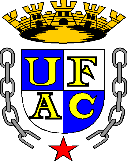 UNIVERSIDADE FEDERAL DO ACREPRÓ-REITORIA DE GRADUAÇÃOUNIVERSIDADE FEDERAL DO ACREPRÓ-REITORIA DE GRADUAÇÃOUNIVERSIDADE FEDERAL DO ACREPRÓ-REITORIA DE GRADUAÇÃOUNIVERSIDADE FEDERAL DO ACREPRÓ-REITORIA DE GRADUAÇÃOUNIVERSIDADE FEDERAL DO ACREPRÓ-REITORIA DE GRADUAÇÃOUNIVERSIDADE FEDERAL DO ACREPRÓ-REITORIA DE GRADUAÇÃOUNIVERSIDADE FEDERAL DO ACREPRÓ-REITORIA DE GRADUAÇÃO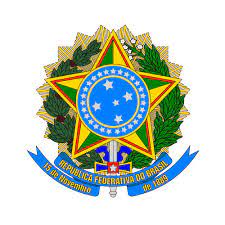 PLANO DE CURSOPLANO DE CURSOPLANO DE CURSOPLANO DE CURSOPLANO DE CURSOPLANO DE CURSOPLANO DE CURSOPLANO DE CURSOPLANO DE CURSOPLANO DE CURSOPLANO DE CURSOCENTRO DE FILOSOFIA E CIÊNCIAS HUMANAS - CFCHCENTRO DE FILOSOFIA E CIÊNCIAS HUMANAS - CFCHCENTRO DE FILOSOFIA E CIÊNCIAS HUMANAS - CFCHCENTRO DE FILOSOFIA E CIÊNCIAS HUMANAS - CFCHCENTRO DE FILOSOFIA E CIÊNCIAS HUMANAS - CFCHCENTRO DE FILOSOFIA E CIÊNCIAS HUMANAS - CFCHCENTRO DE FILOSOFIA E CIÊNCIAS HUMANAS - CFCHCENTRO DE FILOSOFIA E CIÊNCIAS HUMANAS - CFCHCENTRO DE FILOSOFIA E CIÊNCIAS HUMANAS - CFCHCENTRO DE FILOSOFIA E CIÊNCIAS HUMANAS - CFCHCENTRO DE FILOSOFIA E CIÊNCIAS HUMANAS - CFCHCurso: LICENCIATURA PLENA EM GEOGRAFIACurso: LICENCIATURA PLENA EM GEOGRAFIACurso: LICENCIATURA PLENA EM GEOGRAFIACurso: LICENCIATURA PLENA EM GEOGRAFIACurso: LICENCIATURA PLENA EM GEOGRAFIACurso: LICENCIATURA PLENA EM GEOGRAFIACurso: LICENCIATURA PLENA EM GEOGRAFIACurso: LICENCIATURA PLENA EM GEOGRAFIACurso: LICENCIATURA PLENA EM GEOGRAFIACurso: LICENCIATURA PLENA EM GEOGRAFIACurso: LICENCIATURA PLENA EM GEOGRAFIADisciplina: CFCH228 – Fundamentos do Ensino de GeografiaDisciplina: CFCH228 – Fundamentos do Ensino de GeografiaDisciplina: CFCH228 – Fundamentos do Ensino de GeografiaDisciplina: CFCH228 – Fundamentos do Ensino de GeografiaDisciplina: CFCH228 – Fundamentos do Ensino de GeografiaDisciplina: CFCH228 – Fundamentos do Ensino de GeografiaCréditos: 2-1-0Créditos: 2-1-0Créditos: 2-1-0Créditos: 2-1-0Créditos: 2-1-0Pré-requisitos: CFCH140Pré-requisitos: CFCH140Pré-requisitos: CFCH140Co-requisitos: (se houver)Co-requisitos: (se houver)Co-requisitos: (se houver)Co-requisitos: (se houver)Co-requisitos: (se houver)Co-requisitos: (se houver)Co-requisitos: (se houver)Co-requisitos: (se houver)Carga Horária: 60 h/aCarga Horária: 60 h/aCH de Acex: (informar, se houver)  CH de Acex: (informar, se houver)  CH de Acex: (informar, se houver)  Encontros: 18Encontros: 18Encontros: 18Encontros: 18Encontros: 18Encontros: 18Semestre Letivo/Ano: 1/2023Semestre Letivo/Ano: 1/2023Semestre Letivo/Ano: 1/2023Semestre Letivo/Ano: 1/2023Dias/horários de aula: Segundas-feiras, 7h:30 – 11hDias/horários de aula: Segundas-feiras, 7h:30 – 11hDias/horários de aula: Segundas-feiras, 7h:30 – 11hDias/horários de aula: Segundas-feiras, 7h:30 – 11hDias/horários de aula: Segundas-feiras, 7h:30 – 11hDias/horários de aula: Segundas-feiras, 7h:30 – 11hDias/horários de aula: Segundas-feiras, 7h:30 – 11hProfessor(a): Dra. Lucilene Ferreira de AlmeidaProfessor(a): Dra. Lucilene Ferreira de AlmeidaProfessor(a): Dra. Lucilene Ferreira de AlmeidaProfessor(a): Dra. Lucilene Ferreira de AlmeidaProfessor(a): Dra. Lucilene Ferreira de AlmeidaProfessor(a): Dra. Lucilene Ferreira de AlmeidaProfessor(a): Dra. Lucilene Ferreira de AlmeidaProfessor(a): Dra. Lucilene Ferreira de AlmeidaProfessor(a): Dra. Lucilene Ferreira de AlmeidaProfessor(a): Dra. Lucilene Ferreira de AlmeidaProfessor(a): Dra. Lucilene Ferreira de AlmeidaI- Ementa: Parâmetros Curriculares Nacionais em Geografia e os temas transversais. Planejamento Educacional e Geografia.I- Ementa: Parâmetros Curriculares Nacionais em Geografia e os temas transversais. Planejamento Educacional e Geografia.I- Ementa: Parâmetros Curriculares Nacionais em Geografia e os temas transversais. Planejamento Educacional e Geografia.I- Ementa: Parâmetros Curriculares Nacionais em Geografia e os temas transversais. Planejamento Educacional e Geografia.I- Ementa: Parâmetros Curriculares Nacionais em Geografia e os temas transversais. Planejamento Educacional e Geografia.I- Ementa: Parâmetros Curriculares Nacionais em Geografia e os temas transversais. Planejamento Educacional e Geografia.I- Ementa: Parâmetros Curriculares Nacionais em Geografia e os temas transversais. Planejamento Educacional e Geografia.I- Ementa: Parâmetros Curriculares Nacionais em Geografia e os temas transversais. Planejamento Educacional e Geografia.I- Ementa: Parâmetros Curriculares Nacionais em Geografia e os temas transversais. Planejamento Educacional e Geografia.I- Ementa: Parâmetros Curriculares Nacionais em Geografia e os temas transversais. Planejamento Educacional e Geografia.I- Ementa: Parâmetros Curriculares Nacionais em Geografia e os temas transversais. Planejamento Educacional e Geografia.II- Objetivos de EnsinoII- Objetivos de EnsinoII- Objetivos de EnsinoII- Objetivos de EnsinoII- Objetivos de EnsinoII- Objetivos de EnsinoII- Objetivos de EnsinoII- Objetivos de EnsinoII- Objetivos de EnsinoII- Objetivos de EnsinoII- Objetivos de Ensino1- Objetivos Gerais Analisar instrumentos que orientam o planejamento educacional em Geografia, tendo como referência a Base Nacional Comum Curricular (BNCC), o Currículo Único do Estado do Acre e outras políticas educacionais em discussão na atualidade.2 - Objetivos EspecíficosIdentificar e compreender a legislação Educacional produzida na década de 1990, objetivando adequar o campo educacional à nova realidade socioeconômica, até os dias atuais;Analisar a Base Nacional Comum Curricular, especificamente na área de Geografia e Ciências Humanas (Ensino Fundamental e Ensino Médio) e seu impacto no ensino de Geografia escolar.Analisar o Currículo Único do Acre, documentos produzidos pela Secretaria de Estado de Educação do Acre, no que tange a disciplina de Geografia.Compreender o planejamento educacional na área de Geografia a partir das propostas educacionais a a nível nacional e estatual.Conhecer e refletir sobre as políticas recentes que implicam em mudanças no campo educacional brasileiro, como a Lei nº. 13.415/2017 que reformulou o Ensino Médio e seu impacto na disciplina de Geografia.Conhecer a Lei nº. 11.645/2008, torna obrigatório o estudo da história e cultura indígena e afro-brasileira nos estabelecimentos de ensino fundamental e médio e sua relação com o ensino de Geografia escolar.1- Objetivos Gerais Analisar instrumentos que orientam o planejamento educacional em Geografia, tendo como referência a Base Nacional Comum Curricular (BNCC), o Currículo Único do Estado do Acre e outras políticas educacionais em discussão na atualidade.2 - Objetivos EspecíficosIdentificar e compreender a legislação Educacional produzida na década de 1990, objetivando adequar o campo educacional à nova realidade socioeconômica, até os dias atuais;Analisar a Base Nacional Comum Curricular, especificamente na área de Geografia e Ciências Humanas (Ensino Fundamental e Ensino Médio) e seu impacto no ensino de Geografia escolar.Analisar o Currículo Único do Acre, documentos produzidos pela Secretaria de Estado de Educação do Acre, no que tange a disciplina de Geografia.Compreender o planejamento educacional na área de Geografia a partir das propostas educacionais a a nível nacional e estatual.Conhecer e refletir sobre as políticas recentes que implicam em mudanças no campo educacional brasileiro, como a Lei nº. 13.415/2017 que reformulou o Ensino Médio e seu impacto na disciplina de Geografia.Conhecer a Lei nº. 11.645/2008, torna obrigatório o estudo da história e cultura indígena e afro-brasileira nos estabelecimentos de ensino fundamental e médio e sua relação com o ensino de Geografia escolar.1- Objetivos Gerais Analisar instrumentos que orientam o planejamento educacional em Geografia, tendo como referência a Base Nacional Comum Curricular (BNCC), o Currículo Único do Estado do Acre e outras políticas educacionais em discussão na atualidade.2 - Objetivos EspecíficosIdentificar e compreender a legislação Educacional produzida na década de 1990, objetivando adequar o campo educacional à nova realidade socioeconômica, até os dias atuais;Analisar a Base Nacional Comum Curricular, especificamente na área de Geografia e Ciências Humanas (Ensino Fundamental e Ensino Médio) e seu impacto no ensino de Geografia escolar.Analisar o Currículo Único do Acre, documentos produzidos pela Secretaria de Estado de Educação do Acre, no que tange a disciplina de Geografia.Compreender o planejamento educacional na área de Geografia a partir das propostas educacionais a a nível nacional e estatual.Conhecer e refletir sobre as políticas recentes que implicam em mudanças no campo educacional brasileiro, como a Lei nº. 13.415/2017 que reformulou o Ensino Médio e seu impacto na disciplina de Geografia.Conhecer a Lei nº. 11.645/2008, torna obrigatório o estudo da história e cultura indígena e afro-brasileira nos estabelecimentos de ensino fundamental e médio e sua relação com o ensino de Geografia escolar.1- Objetivos Gerais Analisar instrumentos que orientam o planejamento educacional em Geografia, tendo como referência a Base Nacional Comum Curricular (BNCC), o Currículo Único do Estado do Acre e outras políticas educacionais em discussão na atualidade.2 - Objetivos EspecíficosIdentificar e compreender a legislação Educacional produzida na década de 1990, objetivando adequar o campo educacional à nova realidade socioeconômica, até os dias atuais;Analisar a Base Nacional Comum Curricular, especificamente na área de Geografia e Ciências Humanas (Ensino Fundamental e Ensino Médio) e seu impacto no ensino de Geografia escolar.Analisar o Currículo Único do Acre, documentos produzidos pela Secretaria de Estado de Educação do Acre, no que tange a disciplina de Geografia.Compreender o planejamento educacional na área de Geografia a partir das propostas educacionais a a nível nacional e estatual.Conhecer e refletir sobre as políticas recentes que implicam em mudanças no campo educacional brasileiro, como a Lei nº. 13.415/2017 que reformulou o Ensino Médio e seu impacto na disciplina de Geografia.Conhecer a Lei nº. 11.645/2008, torna obrigatório o estudo da história e cultura indígena e afro-brasileira nos estabelecimentos de ensino fundamental e médio e sua relação com o ensino de Geografia escolar.1- Objetivos Gerais Analisar instrumentos que orientam o planejamento educacional em Geografia, tendo como referência a Base Nacional Comum Curricular (BNCC), o Currículo Único do Estado do Acre e outras políticas educacionais em discussão na atualidade.2 - Objetivos EspecíficosIdentificar e compreender a legislação Educacional produzida na década de 1990, objetivando adequar o campo educacional à nova realidade socioeconômica, até os dias atuais;Analisar a Base Nacional Comum Curricular, especificamente na área de Geografia e Ciências Humanas (Ensino Fundamental e Ensino Médio) e seu impacto no ensino de Geografia escolar.Analisar o Currículo Único do Acre, documentos produzidos pela Secretaria de Estado de Educação do Acre, no que tange a disciplina de Geografia.Compreender o planejamento educacional na área de Geografia a partir das propostas educacionais a a nível nacional e estatual.Conhecer e refletir sobre as políticas recentes que implicam em mudanças no campo educacional brasileiro, como a Lei nº. 13.415/2017 que reformulou o Ensino Médio e seu impacto na disciplina de Geografia.Conhecer a Lei nº. 11.645/2008, torna obrigatório o estudo da história e cultura indígena e afro-brasileira nos estabelecimentos de ensino fundamental e médio e sua relação com o ensino de Geografia escolar.1- Objetivos Gerais Analisar instrumentos que orientam o planejamento educacional em Geografia, tendo como referência a Base Nacional Comum Curricular (BNCC), o Currículo Único do Estado do Acre e outras políticas educacionais em discussão na atualidade.2 - Objetivos EspecíficosIdentificar e compreender a legislação Educacional produzida na década de 1990, objetivando adequar o campo educacional à nova realidade socioeconômica, até os dias atuais;Analisar a Base Nacional Comum Curricular, especificamente na área de Geografia e Ciências Humanas (Ensino Fundamental e Ensino Médio) e seu impacto no ensino de Geografia escolar.Analisar o Currículo Único do Acre, documentos produzidos pela Secretaria de Estado de Educação do Acre, no que tange a disciplina de Geografia.Compreender o planejamento educacional na área de Geografia a partir das propostas educacionais a a nível nacional e estatual.Conhecer e refletir sobre as políticas recentes que implicam em mudanças no campo educacional brasileiro, como a Lei nº. 13.415/2017 que reformulou o Ensino Médio e seu impacto na disciplina de Geografia.Conhecer a Lei nº. 11.645/2008, torna obrigatório o estudo da história e cultura indígena e afro-brasileira nos estabelecimentos de ensino fundamental e médio e sua relação com o ensino de Geografia escolar.1- Objetivos Gerais Analisar instrumentos que orientam o planejamento educacional em Geografia, tendo como referência a Base Nacional Comum Curricular (BNCC), o Currículo Único do Estado do Acre e outras políticas educacionais em discussão na atualidade.2 - Objetivos EspecíficosIdentificar e compreender a legislação Educacional produzida na década de 1990, objetivando adequar o campo educacional à nova realidade socioeconômica, até os dias atuais;Analisar a Base Nacional Comum Curricular, especificamente na área de Geografia e Ciências Humanas (Ensino Fundamental e Ensino Médio) e seu impacto no ensino de Geografia escolar.Analisar o Currículo Único do Acre, documentos produzidos pela Secretaria de Estado de Educação do Acre, no que tange a disciplina de Geografia.Compreender o planejamento educacional na área de Geografia a partir das propostas educacionais a a nível nacional e estatual.Conhecer e refletir sobre as políticas recentes que implicam em mudanças no campo educacional brasileiro, como a Lei nº. 13.415/2017 que reformulou o Ensino Médio e seu impacto na disciplina de Geografia.Conhecer a Lei nº. 11.645/2008, torna obrigatório o estudo da história e cultura indígena e afro-brasileira nos estabelecimentos de ensino fundamental e médio e sua relação com o ensino de Geografia escolar.1- Objetivos Gerais Analisar instrumentos que orientam o planejamento educacional em Geografia, tendo como referência a Base Nacional Comum Curricular (BNCC), o Currículo Único do Estado do Acre e outras políticas educacionais em discussão na atualidade.2 - Objetivos EspecíficosIdentificar e compreender a legislação Educacional produzida na década de 1990, objetivando adequar o campo educacional à nova realidade socioeconômica, até os dias atuais;Analisar a Base Nacional Comum Curricular, especificamente na área de Geografia e Ciências Humanas (Ensino Fundamental e Ensino Médio) e seu impacto no ensino de Geografia escolar.Analisar o Currículo Único do Acre, documentos produzidos pela Secretaria de Estado de Educação do Acre, no que tange a disciplina de Geografia.Compreender o planejamento educacional na área de Geografia a partir das propostas educacionais a a nível nacional e estatual.Conhecer e refletir sobre as políticas recentes que implicam em mudanças no campo educacional brasileiro, como a Lei nº. 13.415/2017 que reformulou o Ensino Médio e seu impacto na disciplina de Geografia.Conhecer a Lei nº. 11.645/2008, torna obrigatório o estudo da história e cultura indígena e afro-brasileira nos estabelecimentos de ensino fundamental e médio e sua relação com o ensino de Geografia escolar.1- Objetivos Gerais Analisar instrumentos que orientam o planejamento educacional em Geografia, tendo como referência a Base Nacional Comum Curricular (BNCC), o Currículo Único do Estado do Acre e outras políticas educacionais em discussão na atualidade.2 - Objetivos EspecíficosIdentificar e compreender a legislação Educacional produzida na década de 1990, objetivando adequar o campo educacional à nova realidade socioeconômica, até os dias atuais;Analisar a Base Nacional Comum Curricular, especificamente na área de Geografia e Ciências Humanas (Ensino Fundamental e Ensino Médio) e seu impacto no ensino de Geografia escolar.Analisar o Currículo Único do Acre, documentos produzidos pela Secretaria de Estado de Educação do Acre, no que tange a disciplina de Geografia.Compreender o planejamento educacional na área de Geografia a partir das propostas educacionais a a nível nacional e estatual.Conhecer e refletir sobre as políticas recentes que implicam em mudanças no campo educacional brasileiro, como a Lei nº. 13.415/2017 que reformulou o Ensino Médio e seu impacto na disciplina de Geografia.Conhecer a Lei nº. 11.645/2008, torna obrigatório o estudo da história e cultura indígena e afro-brasileira nos estabelecimentos de ensino fundamental e médio e sua relação com o ensino de Geografia escolar.1- Objetivos Gerais Analisar instrumentos que orientam o planejamento educacional em Geografia, tendo como referência a Base Nacional Comum Curricular (BNCC), o Currículo Único do Estado do Acre e outras políticas educacionais em discussão na atualidade.2 - Objetivos EspecíficosIdentificar e compreender a legislação Educacional produzida na década de 1990, objetivando adequar o campo educacional à nova realidade socioeconômica, até os dias atuais;Analisar a Base Nacional Comum Curricular, especificamente na área de Geografia e Ciências Humanas (Ensino Fundamental e Ensino Médio) e seu impacto no ensino de Geografia escolar.Analisar o Currículo Único do Acre, documentos produzidos pela Secretaria de Estado de Educação do Acre, no que tange a disciplina de Geografia.Compreender o planejamento educacional na área de Geografia a partir das propostas educacionais a a nível nacional e estatual.Conhecer e refletir sobre as políticas recentes que implicam em mudanças no campo educacional brasileiro, como a Lei nº. 13.415/2017 que reformulou o Ensino Médio e seu impacto na disciplina de Geografia.Conhecer a Lei nº. 11.645/2008, torna obrigatório o estudo da história e cultura indígena e afro-brasileira nos estabelecimentos de ensino fundamental e médio e sua relação com o ensino de Geografia escolar.1- Objetivos Gerais Analisar instrumentos que orientam o planejamento educacional em Geografia, tendo como referência a Base Nacional Comum Curricular (BNCC), o Currículo Único do Estado do Acre e outras políticas educacionais em discussão na atualidade.2 - Objetivos EspecíficosIdentificar e compreender a legislação Educacional produzida na década de 1990, objetivando adequar o campo educacional à nova realidade socioeconômica, até os dias atuais;Analisar a Base Nacional Comum Curricular, especificamente na área de Geografia e Ciências Humanas (Ensino Fundamental e Ensino Médio) e seu impacto no ensino de Geografia escolar.Analisar o Currículo Único do Acre, documentos produzidos pela Secretaria de Estado de Educação do Acre, no que tange a disciplina de Geografia.Compreender o planejamento educacional na área de Geografia a partir das propostas educacionais a a nível nacional e estatual.Conhecer e refletir sobre as políticas recentes que implicam em mudanças no campo educacional brasileiro, como a Lei nº. 13.415/2017 que reformulou o Ensino Médio e seu impacto na disciplina de Geografia.Conhecer a Lei nº. 11.645/2008, torna obrigatório o estudo da história e cultura indígena e afro-brasileira nos estabelecimentos de ensino fundamental e médio e sua relação com o ensino de Geografia escolar.III- Conteúdos de EnsinoIII- Conteúdos de EnsinoIII- Conteúdos de EnsinoIII- Conteúdos de EnsinoIII- Conteúdos de EnsinoIII- Conteúdos de EnsinoIII- Conteúdos de EnsinoIII- Conteúdos de EnsinoIII- Conteúdos de EnsinoIII- Conteúdos de EnsinoIII- Conteúdos de EnsinoUnidades Temáticas (ampliar as unidades, se necessário)Unidades Temáticas (ampliar as unidades, se necessário)Unidades Temáticas (ampliar as unidades, se necessário)Unidades Temáticas (ampliar as unidades, se necessário)Unidades Temáticas (ampliar as unidades, se necessário)Unidades Temáticas (ampliar as unidades, se necessário)Unidades Temáticas (ampliar as unidades, se necessário)Unidades Temáticas (ampliar as unidades, se necessário)Unidades Temáticas (ampliar as unidades, se necessário)C/HC/HUnidade 1 - Transformações mundiais, reforma educacional e seus reflexos no ensino de geografia As transformações no espaço mundial e as reformas no mundo da educação, a partir da década de 1990. Contextualização das políticas recentes no campo da educação: alguns apontamentos iniciais.Unidade 1 - Transformações mundiais, reforma educacional e seus reflexos no ensino de geografia As transformações no espaço mundial e as reformas no mundo da educação, a partir da década de 1990. Contextualização das políticas recentes no campo da educação: alguns apontamentos iniciais.Unidade 1 - Transformações mundiais, reforma educacional e seus reflexos no ensino de geografia As transformações no espaço mundial e as reformas no mundo da educação, a partir da década de 1990. Contextualização das políticas recentes no campo da educação: alguns apontamentos iniciais.Unidade 1 - Transformações mundiais, reforma educacional e seus reflexos no ensino de geografia As transformações no espaço mundial e as reformas no mundo da educação, a partir da década de 1990. Contextualização das políticas recentes no campo da educação: alguns apontamentos iniciais.Unidade 1 - Transformações mundiais, reforma educacional e seus reflexos no ensino de geografia As transformações no espaço mundial e as reformas no mundo da educação, a partir da década de 1990. Contextualização das políticas recentes no campo da educação: alguns apontamentos iniciais.Unidade 1 - Transformações mundiais, reforma educacional e seus reflexos no ensino de geografia As transformações no espaço mundial e as reformas no mundo da educação, a partir da década de 1990. Contextualização das políticas recentes no campo da educação: alguns apontamentos iniciais.Unidade 1 - Transformações mundiais, reforma educacional e seus reflexos no ensino de geografia As transformações no espaço mundial e as reformas no mundo da educação, a partir da década de 1990. Contextualização das políticas recentes no campo da educação: alguns apontamentos iniciais.Unidade 1 - Transformações mundiais, reforma educacional e seus reflexos no ensino de geografia As transformações no espaço mundial e as reformas no mundo da educação, a partir da década de 1990. Contextualização das políticas recentes no campo da educação: alguns apontamentos iniciais.Unidade 1 - Transformações mundiais, reforma educacional e seus reflexos no ensino de geografia As transformações no espaço mundial e as reformas no mundo da educação, a partir da década de 1990. Contextualização das políticas recentes no campo da educação: alguns apontamentos iniciais.8h/a8h/aUnidade 2 – Políticas curriculares e o ensino de Geografia1 A Base Nacional Comum Curricular para a área de Geografia: contexto e implementaçãoAnos finais do Ensino Fundamental e Ensino MédioO raciocínio geográfico como base para o ensino de Geografia2 O Currículo Único do Acre: o que se propõe para a disciplina de Geografia nas escolasAnos finais do Ensino Fundamental e Ensino MédioO ensino de Geografia localUnidade 2 – Políticas curriculares e o ensino de Geografia1 A Base Nacional Comum Curricular para a área de Geografia: contexto e implementaçãoAnos finais do Ensino Fundamental e Ensino MédioO raciocínio geográfico como base para o ensino de Geografia2 O Currículo Único do Acre: o que se propõe para a disciplina de Geografia nas escolasAnos finais do Ensino Fundamental e Ensino MédioO ensino de Geografia localUnidade 2 – Políticas curriculares e o ensino de Geografia1 A Base Nacional Comum Curricular para a área de Geografia: contexto e implementaçãoAnos finais do Ensino Fundamental e Ensino MédioO raciocínio geográfico como base para o ensino de Geografia2 O Currículo Único do Acre: o que se propõe para a disciplina de Geografia nas escolasAnos finais do Ensino Fundamental e Ensino MédioO ensino de Geografia localUnidade 2 – Políticas curriculares e o ensino de Geografia1 A Base Nacional Comum Curricular para a área de Geografia: contexto e implementaçãoAnos finais do Ensino Fundamental e Ensino MédioO raciocínio geográfico como base para o ensino de Geografia2 O Currículo Único do Acre: o que se propõe para a disciplina de Geografia nas escolasAnos finais do Ensino Fundamental e Ensino MédioO ensino de Geografia localUnidade 2 – Políticas curriculares e o ensino de Geografia1 A Base Nacional Comum Curricular para a área de Geografia: contexto e implementaçãoAnos finais do Ensino Fundamental e Ensino MédioO raciocínio geográfico como base para o ensino de Geografia2 O Currículo Único do Acre: o que se propõe para a disciplina de Geografia nas escolasAnos finais do Ensino Fundamental e Ensino MédioO ensino de Geografia localUnidade 2 – Políticas curriculares e o ensino de Geografia1 A Base Nacional Comum Curricular para a área de Geografia: contexto e implementaçãoAnos finais do Ensino Fundamental e Ensino MédioO raciocínio geográfico como base para o ensino de Geografia2 O Currículo Único do Acre: o que se propõe para a disciplina de Geografia nas escolasAnos finais do Ensino Fundamental e Ensino MédioO ensino de Geografia localUnidade 2 – Políticas curriculares e o ensino de Geografia1 A Base Nacional Comum Curricular para a área de Geografia: contexto e implementaçãoAnos finais do Ensino Fundamental e Ensino MédioO raciocínio geográfico como base para o ensino de Geografia2 O Currículo Único do Acre: o que se propõe para a disciplina de Geografia nas escolasAnos finais do Ensino Fundamental e Ensino MédioO ensino de Geografia localUnidade 2 – Políticas curriculares e o ensino de Geografia1 A Base Nacional Comum Curricular para a área de Geografia: contexto e implementaçãoAnos finais do Ensino Fundamental e Ensino MédioO raciocínio geográfico como base para o ensino de Geografia2 O Currículo Único do Acre: o que se propõe para a disciplina de Geografia nas escolasAnos finais do Ensino Fundamental e Ensino MédioO ensino de Geografia localUnidade 2 – Políticas curriculares e o ensino de Geografia1 A Base Nacional Comum Curricular para a área de Geografia: contexto e implementaçãoAnos finais do Ensino Fundamental e Ensino MédioO raciocínio geográfico como base para o ensino de Geografia2 O Currículo Único do Acre: o que se propõe para a disciplina de Geografia nas escolasAnos finais do Ensino Fundamental e Ensino MédioO ensino de Geografia local28h/a28h/aUnidade 3 – Planejamento educacional e as bases do ensino de Geografia As categorias geográficas como base para o ensino de Geografia.A Lei nº. 13.415/2017 que reformulou o Ensino Médio e seu impacto na disciplina de Geografia Anos finais do Ensino Fundamental e Ensino MédioA Lei nº. 11.645/2008, que torna obrigatório o estudo da história e cultura indígena e afro-brasileira nos estabelecimentos de ensino fundamental e médio e sua relação com o ensino de Geografia escolar.O planejamento escolar: plano do curso, sequência didática, planejamento de aulas e o livro didático na disciplina de Geografia. Unidade 3 – Planejamento educacional e as bases do ensino de Geografia As categorias geográficas como base para o ensino de Geografia.A Lei nº. 13.415/2017 que reformulou o Ensino Médio e seu impacto na disciplina de Geografia Anos finais do Ensino Fundamental e Ensino MédioA Lei nº. 11.645/2008, que torna obrigatório o estudo da história e cultura indígena e afro-brasileira nos estabelecimentos de ensino fundamental e médio e sua relação com o ensino de Geografia escolar.O planejamento escolar: plano do curso, sequência didática, planejamento de aulas e o livro didático na disciplina de Geografia. Unidade 3 – Planejamento educacional e as bases do ensino de Geografia As categorias geográficas como base para o ensino de Geografia.A Lei nº. 13.415/2017 que reformulou o Ensino Médio e seu impacto na disciplina de Geografia Anos finais do Ensino Fundamental e Ensino MédioA Lei nº. 11.645/2008, que torna obrigatório o estudo da história e cultura indígena e afro-brasileira nos estabelecimentos de ensino fundamental e médio e sua relação com o ensino de Geografia escolar.O planejamento escolar: plano do curso, sequência didática, planejamento de aulas e o livro didático na disciplina de Geografia. Unidade 3 – Planejamento educacional e as bases do ensino de Geografia As categorias geográficas como base para o ensino de Geografia.A Lei nº. 13.415/2017 que reformulou o Ensino Médio e seu impacto na disciplina de Geografia Anos finais do Ensino Fundamental e Ensino MédioA Lei nº. 11.645/2008, que torna obrigatório o estudo da história e cultura indígena e afro-brasileira nos estabelecimentos de ensino fundamental e médio e sua relação com o ensino de Geografia escolar.O planejamento escolar: plano do curso, sequência didática, planejamento de aulas e o livro didático na disciplina de Geografia. Unidade 3 – Planejamento educacional e as bases do ensino de Geografia As categorias geográficas como base para o ensino de Geografia.A Lei nº. 13.415/2017 que reformulou o Ensino Médio e seu impacto na disciplina de Geografia Anos finais do Ensino Fundamental e Ensino MédioA Lei nº. 11.645/2008, que torna obrigatório o estudo da história e cultura indígena e afro-brasileira nos estabelecimentos de ensino fundamental e médio e sua relação com o ensino de Geografia escolar.O planejamento escolar: plano do curso, sequência didática, planejamento de aulas e o livro didático na disciplina de Geografia. Unidade 3 – Planejamento educacional e as bases do ensino de Geografia As categorias geográficas como base para o ensino de Geografia.A Lei nº. 13.415/2017 que reformulou o Ensino Médio e seu impacto na disciplina de Geografia Anos finais do Ensino Fundamental e Ensino MédioA Lei nº. 11.645/2008, que torna obrigatório o estudo da história e cultura indígena e afro-brasileira nos estabelecimentos de ensino fundamental e médio e sua relação com o ensino de Geografia escolar.O planejamento escolar: plano do curso, sequência didática, planejamento de aulas e o livro didático na disciplina de Geografia. Unidade 3 – Planejamento educacional e as bases do ensino de Geografia As categorias geográficas como base para o ensino de Geografia.A Lei nº. 13.415/2017 que reformulou o Ensino Médio e seu impacto na disciplina de Geografia Anos finais do Ensino Fundamental e Ensino MédioA Lei nº. 11.645/2008, que torna obrigatório o estudo da história e cultura indígena e afro-brasileira nos estabelecimentos de ensino fundamental e médio e sua relação com o ensino de Geografia escolar.O planejamento escolar: plano do curso, sequência didática, planejamento de aulas e o livro didático na disciplina de Geografia. Unidade 3 – Planejamento educacional e as bases do ensino de Geografia As categorias geográficas como base para o ensino de Geografia.A Lei nº. 13.415/2017 que reformulou o Ensino Médio e seu impacto na disciplina de Geografia Anos finais do Ensino Fundamental e Ensino MédioA Lei nº. 11.645/2008, que torna obrigatório o estudo da história e cultura indígena e afro-brasileira nos estabelecimentos de ensino fundamental e médio e sua relação com o ensino de Geografia escolar.O planejamento escolar: plano do curso, sequência didática, planejamento de aulas e o livro didático na disciplina de Geografia. Unidade 3 – Planejamento educacional e as bases do ensino de Geografia As categorias geográficas como base para o ensino de Geografia.A Lei nº. 13.415/2017 que reformulou o Ensino Médio e seu impacto na disciplina de Geografia Anos finais do Ensino Fundamental e Ensino MédioA Lei nº. 11.645/2008, que torna obrigatório o estudo da história e cultura indígena e afro-brasileira nos estabelecimentos de ensino fundamental e médio e sua relação com o ensino de Geografia escolar.O planejamento escolar: plano do curso, sequência didática, planejamento de aulas e o livro didático na disciplina de Geografia. 24 h/a24 h/aIV- Metodologia de EnsinoIV- Metodologia de EnsinoIV- Metodologia de EnsinoIV- Metodologia de EnsinoIV- Metodologia de EnsinoIV- Metodologia de EnsinoIV- Metodologia de EnsinoIV- Metodologia de EnsinoIV- Metodologia de EnsinoIV- Metodologia de EnsinoIV- Metodologia de EnsinoA disciplina será desenvolvida principalmente a partir de discussões de textos temáticos e documentos. A utilização de esquemas textuais reproduzidos no quadro ou através de slides, darão suporte para que os textos sejam melhores compreendidos e acompanhados pelos alunos. Atividades que levem a reflexão das propostas apresentadas nos textos/documentos ocorrerão concomitantes às discussões.Leituras, discussões, análises e apresentação de temas relacionados à disciplina serão trabalhadas com os alunos como atividade individual ou em grupo.Sempre que possível, serão realizadas relações entre os textos trabalhados e as experiências dos alunos no estágio supervisionado.Ao final da disciplina, será realizada uma atividade prática, na qual os alunos farão correlação e análise entre a proposta da Secretaria de Estado de Educação, os livros didáticos e o planejamento do professor.A disciplina será desenvolvida principalmente a partir de discussões de textos temáticos e documentos. A utilização de esquemas textuais reproduzidos no quadro ou através de slides, darão suporte para que os textos sejam melhores compreendidos e acompanhados pelos alunos. Atividades que levem a reflexão das propostas apresentadas nos textos/documentos ocorrerão concomitantes às discussões.Leituras, discussões, análises e apresentação de temas relacionados à disciplina serão trabalhadas com os alunos como atividade individual ou em grupo.Sempre que possível, serão realizadas relações entre os textos trabalhados e as experiências dos alunos no estágio supervisionado.Ao final da disciplina, será realizada uma atividade prática, na qual os alunos farão correlação e análise entre a proposta da Secretaria de Estado de Educação, os livros didáticos e o planejamento do professor.A disciplina será desenvolvida principalmente a partir de discussões de textos temáticos e documentos. A utilização de esquemas textuais reproduzidos no quadro ou através de slides, darão suporte para que os textos sejam melhores compreendidos e acompanhados pelos alunos. Atividades que levem a reflexão das propostas apresentadas nos textos/documentos ocorrerão concomitantes às discussões.Leituras, discussões, análises e apresentação de temas relacionados à disciplina serão trabalhadas com os alunos como atividade individual ou em grupo.Sempre que possível, serão realizadas relações entre os textos trabalhados e as experiências dos alunos no estágio supervisionado.Ao final da disciplina, será realizada uma atividade prática, na qual os alunos farão correlação e análise entre a proposta da Secretaria de Estado de Educação, os livros didáticos e o planejamento do professor.A disciplina será desenvolvida principalmente a partir de discussões de textos temáticos e documentos. A utilização de esquemas textuais reproduzidos no quadro ou através de slides, darão suporte para que os textos sejam melhores compreendidos e acompanhados pelos alunos. Atividades que levem a reflexão das propostas apresentadas nos textos/documentos ocorrerão concomitantes às discussões.Leituras, discussões, análises e apresentação de temas relacionados à disciplina serão trabalhadas com os alunos como atividade individual ou em grupo.Sempre que possível, serão realizadas relações entre os textos trabalhados e as experiências dos alunos no estágio supervisionado.Ao final da disciplina, será realizada uma atividade prática, na qual os alunos farão correlação e análise entre a proposta da Secretaria de Estado de Educação, os livros didáticos e o planejamento do professor.A disciplina será desenvolvida principalmente a partir de discussões de textos temáticos e documentos. A utilização de esquemas textuais reproduzidos no quadro ou através de slides, darão suporte para que os textos sejam melhores compreendidos e acompanhados pelos alunos. Atividades que levem a reflexão das propostas apresentadas nos textos/documentos ocorrerão concomitantes às discussões.Leituras, discussões, análises e apresentação de temas relacionados à disciplina serão trabalhadas com os alunos como atividade individual ou em grupo.Sempre que possível, serão realizadas relações entre os textos trabalhados e as experiências dos alunos no estágio supervisionado.Ao final da disciplina, será realizada uma atividade prática, na qual os alunos farão correlação e análise entre a proposta da Secretaria de Estado de Educação, os livros didáticos e o planejamento do professor.A disciplina será desenvolvida principalmente a partir de discussões de textos temáticos e documentos. A utilização de esquemas textuais reproduzidos no quadro ou através de slides, darão suporte para que os textos sejam melhores compreendidos e acompanhados pelos alunos. Atividades que levem a reflexão das propostas apresentadas nos textos/documentos ocorrerão concomitantes às discussões.Leituras, discussões, análises e apresentação de temas relacionados à disciplina serão trabalhadas com os alunos como atividade individual ou em grupo.Sempre que possível, serão realizadas relações entre os textos trabalhados e as experiências dos alunos no estágio supervisionado.Ao final da disciplina, será realizada uma atividade prática, na qual os alunos farão correlação e análise entre a proposta da Secretaria de Estado de Educação, os livros didáticos e o planejamento do professor.A disciplina será desenvolvida principalmente a partir de discussões de textos temáticos e documentos. A utilização de esquemas textuais reproduzidos no quadro ou através de slides, darão suporte para que os textos sejam melhores compreendidos e acompanhados pelos alunos. Atividades que levem a reflexão das propostas apresentadas nos textos/documentos ocorrerão concomitantes às discussões.Leituras, discussões, análises e apresentação de temas relacionados à disciplina serão trabalhadas com os alunos como atividade individual ou em grupo.Sempre que possível, serão realizadas relações entre os textos trabalhados e as experiências dos alunos no estágio supervisionado.Ao final da disciplina, será realizada uma atividade prática, na qual os alunos farão correlação e análise entre a proposta da Secretaria de Estado de Educação, os livros didáticos e o planejamento do professor.A disciplina será desenvolvida principalmente a partir de discussões de textos temáticos e documentos. A utilização de esquemas textuais reproduzidos no quadro ou através de slides, darão suporte para que os textos sejam melhores compreendidos e acompanhados pelos alunos. Atividades que levem a reflexão das propostas apresentadas nos textos/documentos ocorrerão concomitantes às discussões.Leituras, discussões, análises e apresentação de temas relacionados à disciplina serão trabalhadas com os alunos como atividade individual ou em grupo.Sempre que possível, serão realizadas relações entre os textos trabalhados e as experiências dos alunos no estágio supervisionado.Ao final da disciplina, será realizada uma atividade prática, na qual os alunos farão correlação e análise entre a proposta da Secretaria de Estado de Educação, os livros didáticos e o planejamento do professor.A disciplina será desenvolvida principalmente a partir de discussões de textos temáticos e documentos. A utilização de esquemas textuais reproduzidos no quadro ou através de slides, darão suporte para que os textos sejam melhores compreendidos e acompanhados pelos alunos. Atividades que levem a reflexão das propostas apresentadas nos textos/documentos ocorrerão concomitantes às discussões.Leituras, discussões, análises e apresentação de temas relacionados à disciplina serão trabalhadas com os alunos como atividade individual ou em grupo.Sempre que possível, serão realizadas relações entre os textos trabalhados e as experiências dos alunos no estágio supervisionado.Ao final da disciplina, será realizada uma atividade prática, na qual os alunos farão correlação e análise entre a proposta da Secretaria de Estado de Educação, os livros didáticos e o planejamento do professor.A disciplina será desenvolvida principalmente a partir de discussões de textos temáticos e documentos. A utilização de esquemas textuais reproduzidos no quadro ou através de slides, darão suporte para que os textos sejam melhores compreendidos e acompanhados pelos alunos. Atividades que levem a reflexão das propostas apresentadas nos textos/documentos ocorrerão concomitantes às discussões.Leituras, discussões, análises e apresentação de temas relacionados à disciplina serão trabalhadas com os alunos como atividade individual ou em grupo.Sempre que possível, serão realizadas relações entre os textos trabalhados e as experiências dos alunos no estágio supervisionado.Ao final da disciplina, será realizada uma atividade prática, na qual os alunos farão correlação e análise entre a proposta da Secretaria de Estado de Educação, os livros didáticos e o planejamento do professor.A disciplina será desenvolvida principalmente a partir de discussões de textos temáticos e documentos. A utilização de esquemas textuais reproduzidos no quadro ou através de slides, darão suporte para que os textos sejam melhores compreendidos e acompanhados pelos alunos. Atividades que levem a reflexão das propostas apresentadas nos textos/documentos ocorrerão concomitantes às discussões.Leituras, discussões, análises e apresentação de temas relacionados à disciplina serão trabalhadas com os alunos como atividade individual ou em grupo.Sempre que possível, serão realizadas relações entre os textos trabalhados e as experiências dos alunos no estágio supervisionado.Ao final da disciplina, será realizada uma atividade prática, na qual os alunos farão correlação e análise entre a proposta da Secretaria de Estado de Educação, os livros didáticos e o planejamento do professor.V- Recursos Didáticos V- Recursos Didáticos V- Recursos Didáticos V- Recursos Didáticos V- Recursos Didáticos V- Recursos Didáticos V- Recursos Didáticos V- Recursos Didáticos V- Recursos Didáticos V- Recursos Didáticos V- Recursos Didáticos Quadro branco / Pinceis / Projetor Multimídia / Notebook / Textos diversos / Livros digitais e impressos Quadro branco / Pinceis / Projetor Multimídia / Notebook / Textos diversos / Livros digitais e impressos Quadro branco / Pinceis / Projetor Multimídia / Notebook / Textos diversos / Livros digitais e impressos Quadro branco / Pinceis / Projetor Multimídia / Notebook / Textos diversos / Livros digitais e impressos Quadro branco / Pinceis / Projetor Multimídia / Notebook / Textos diversos / Livros digitais e impressos Quadro branco / Pinceis / Projetor Multimídia / Notebook / Textos diversos / Livros digitais e impressos Quadro branco / Pinceis / Projetor Multimídia / Notebook / Textos diversos / Livros digitais e impressos Quadro branco / Pinceis / Projetor Multimídia / Notebook / Textos diversos / Livros digitais e impressos Quadro branco / Pinceis / Projetor Multimídia / Notebook / Textos diversos / Livros digitais e impressos Quadro branco / Pinceis / Projetor Multimídia / Notebook / Textos diversos / Livros digitais e impressos Quadro branco / Pinceis / Projetor Multimídia / Notebook / Textos diversos / Livros digitais e impressos VI- Avaliação da AprendizagemVI- Avaliação da AprendizagemVI- Avaliação da AprendizagemVI- Avaliação da AprendizagemVI- Avaliação da AprendizagemVI- Avaliação da AprendizagemVI- Avaliação da AprendizagemVI- Avaliação da AprendizagemVI- Avaliação da AprendizagemVI- Avaliação da AprendizagemVI- Avaliação da AprendizagemDurante as atividades da disciplina, serão consideradas enquanto parte da avaliação contínua, a participação nas discussões do material disponibilizado para leitura. A composição da N1 e N2 se dará conforme especificação a seguir. Durante as atividades da disciplina, serão consideradas enquanto parte da avaliação contínua, a participação nas discussões do material disponibilizado para leitura. A composição da N1 e N2 se dará conforme especificação a seguir. Durante as atividades da disciplina, serão consideradas enquanto parte da avaliação contínua, a participação nas discussões do material disponibilizado para leitura. A composição da N1 e N2 se dará conforme especificação a seguir. Durante as atividades da disciplina, serão consideradas enquanto parte da avaliação contínua, a participação nas discussões do material disponibilizado para leitura. A composição da N1 e N2 se dará conforme especificação a seguir. Durante as atividades da disciplina, serão consideradas enquanto parte da avaliação contínua, a participação nas discussões do material disponibilizado para leitura. A composição da N1 e N2 se dará conforme especificação a seguir. Durante as atividades da disciplina, serão consideradas enquanto parte da avaliação contínua, a participação nas discussões do material disponibilizado para leitura. A composição da N1 e N2 se dará conforme especificação a seguir. Durante as atividades da disciplina, serão consideradas enquanto parte da avaliação contínua, a participação nas discussões do material disponibilizado para leitura. A composição da N1 e N2 se dará conforme especificação a seguir. Durante as atividades da disciplina, serão consideradas enquanto parte da avaliação contínua, a participação nas discussões do material disponibilizado para leitura. A composição da N1 e N2 se dará conforme especificação a seguir. Durante as atividades da disciplina, serão consideradas enquanto parte da avaliação contínua, a participação nas discussões do material disponibilizado para leitura. A composição da N1 e N2 se dará conforme especificação a seguir. Durante as atividades da disciplina, serão consideradas enquanto parte da avaliação contínua, a participação nas discussões do material disponibilizado para leitura. A composição da N1 e N2 se dará conforme especificação a seguir. Durante as atividades da disciplina, serão consideradas enquanto parte da avaliação contínua, a participação nas discussões do material disponibilizado para leitura. A composição da N1 e N2 se dará conforme especificação a seguir. VII- Bibliografia Relacionar livros e textos de artigo a serem utilizados nos estudos realizados pelos alunos na disciplina. A bibliografia deve ser dividia em básica, complementar e sugerida. A bibliografia e deve ser apresentada de norma da Associação Brasileira de Normas Técnicas (ABNT) para elaboração de referências, qual seja ABNT-NBR 6023:2018, versão corrigida 2020.VII- Bibliografia Relacionar livros e textos de artigo a serem utilizados nos estudos realizados pelos alunos na disciplina. A bibliografia deve ser dividia em básica, complementar e sugerida. A bibliografia e deve ser apresentada de norma da Associação Brasileira de Normas Técnicas (ABNT) para elaboração de referências, qual seja ABNT-NBR 6023:2018, versão corrigida 2020.VII- Bibliografia Relacionar livros e textos de artigo a serem utilizados nos estudos realizados pelos alunos na disciplina. A bibliografia deve ser dividia em básica, complementar e sugerida. A bibliografia e deve ser apresentada de norma da Associação Brasileira de Normas Técnicas (ABNT) para elaboração de referências, qual seja ABNT-NBR 6023:2018, versão corrigida 2020.VII- Bibliografia Relacionar livros e textos de artigo a serem utilizados nos estudos realizados pelos alunos na disciplina. A bibliografia deve ser dividia em básica, complementar e sugerida. A bibliografia e deve ser apresentada de norma da Associação Brasileira de Normas Técnicas (ABNT) para elaboração de referências, qual seja ABNT-NBR 6023:2018, versão corrigida 2020.VII- Bibliografia Relacionar livros e textos de artigo a serem utilizados nos estudos realizados pelos alunos na disciplina. A bibliografia deve ser dividia em básica, complementar e sugerida. A bibliografia e deve ser apresentada de norma da Associação Brasileira de Normas Técnicas (ABNT) para elaboração de referências, qual seja ABNT-NBR 6023:2018, versão corrigida 2020.VII- Bibliografia Relacionar livros e textos de artigo a serem utilizados nos estudos realizados pelos alunos na disciplina. A bibliografia deve ser dividia em básica, complementar e sugerida. A bibliografia e deve ser apresentada de norma da Associação Brasileira de Normas Técnicas (ABNT) para elaboração de referências, qual seja ABNT-NBR 6023:2018, versão corrigida 2020.VII- Bibliografia Relacionar livros e textos de artigo a serem utilizados nos estudos realizados pelos alunos na disciplina. A bibliografia deve ser dividia em básica, complementar e sugerida. A bibliografia e deve ser apresentada de norma da Associação Brasileira de Normas Técnicas (ABNT) para elaboração de referências, qual seja ABNT-NBR 6023:2018, versão corrigida 2020.VII- Bibliografia Relacionar livros e textos de artigo a serem utilizados nos estudos realizados pelos alunos na disciplina. A bibliografia deve ser dividia em básica, complementar e sugerida. A bibliografia e deve ser apresentada de norma da Associação Brasileira de Normas Técnicas (ABNT) para elaboração de referências, qual seja ABNT-NBR 6023:2018, versão corrigida 2020.VII- Bibliografia Relacionar livros e textos de artigo a serem utilizados nos estudos realizados pelos alunos na disciplina. A bibliografia deve ser dividia em básica, complementar e sugerida. A bibliografia e deve ser apresentada de norma da Associação Brasileira de Normas Técnicas (ABNT) para elaboração de referências, qual seja ABNT-NBR 6023:2018, versão corrigida 2020.VII- Bibliografia Relacionar livros e textos de artigo a serem utilizados nos estudos realizados pelos alunos na disciplina. A bibliografia deve ser dividia em básica, complementar e sugerida. A bibliografia e deve ser apresentada de norma da Associação Brasileira de Normas Técnicas (ABNT) para elaboração de referências, qual seja ABNT-NBR 6023:2018, versão corrigida 2020.VII- Bibliografia Relacionar livros e textos de artigo a serem utilizados nos estudos realizados pelos alunos na disciplina. A bibliografia deve ser dividia em básica, complementar e sugerida. A bibliografia e deve ser apresentada de norma da Associação Brasileira de Normas Técnicas (ABNT) para elaboração de referências, qual seja ABNT-NBR 6023:2018, versão corrigida 2020.1- Bibliografia Básica ACRE. Secretaria de Estado de Educação, Cultura e Esporte. Currículo de Referência Único do Acre: Ensino Fundamental. Rio Branco, 2019.ACRE. Secretaria de Estado de Educação, Cultura e Esporte. Currículo de Referência Único do Acre: Ensino Médio (1ª versão). Rio Branco, 2021.BRASIL. Ministério da Educação. Base Nacional Comum Curricular. Versão final homologada. Brasília: MEC, 2018. Disponível em: http://basenacionalcomum.mec.gov.br. Acesso em: 03 abril. 2018.SPOSITO, Maria Encarnação Beltrão. Parâmetros Curriculares Nacionais para o ensino de Geografia: Pontos e contrapontos para uma análise. In: CARLOS, Ana Fani Alessandri; OLIVEIRA, Ariovaldo Umbelino de. (org.). Reformas no mundo da educação: Parâmetros Curriculares e Geografia. São Paulo: Contexto, 1999. p.19-35.2- Bibliografia Complementar BRASIL, MEC. Lei de Diretrizes e Bases da Educação Nacional. Nº 9304/96 de 6 de dezembro de 1996. BRASIL. Lei N.º 11.645 de 10 de março de 2008. Altera a Lei no 9.394, de 20 de dezembro de 1996, modificada pela Lei no 10.639, de 9 de janeiro de 2003, que estabelece as diretrizes e bases da educação nacional, para incluir no currículo oficial da rede de ensino a obrigatoriedade da temática “História e Cultura Afro-Brasileira e Indígena”. Disponível em: <https://www.planalto.gov.br/ccivil_03/_ato2007-2010/2008/lei/l11645.htm> Acesso em: 18 de abril de 2022. BRASIL. Lei 13.415 de 16 de fevereiro de 2017. Disponível em: < http://www.planalto.gov.br/ccivil_03/_ Ato2015-2018/2017/Lei/L13415.htm>. Acesso em: 28 mar. 2017.CAVALCANTI, Lana de Souza. Geografia e práticas de ensino. Goiânia: Alternativa, 2002.CASTELLAR, Sônia. Educação Geográfica – Teorias e Práticas Docentes. São Paulo: Contexto, 2005.KIMURA, Shoko. Geografia no ensino básico: questões e propostas. São Paulo: Contexto, 2008.FREIRE, Paulo Pedagogia da Autonomia. Rio de Janeiro, Paz e Terra, 1996. GADOTTI, Moacir e ROMÃO, José E. Autonomia da Escola: Princípios e propostas. São Paulo: Cortez, 1997.GIROTTO, Eduardo Donizeti. Ensino de Geografia e raciocínio geográfico: as contribuições de Pistrak para a superação  da dicotomia curricular. Geo UERJ, v. 5, n. 9, 2015. Disponível em: http://www.revistaedugeo.com.br/ojs/index.php/revistaedugeo/article/view/144/149. Acesso em 26 mar. 2021.PASSINI, Elza Yasuko; PASSINI, Romão & MALYSZ, Sandra T. (Orgs). Prática de ensino de Geografia e estágio supervisionado. São Paulo: Contexto, 2007. PIMENTA, Selma Garrido, LIMA, Maria do Socorro. Estágio e Docência. São Paulo: Cortez. 2006. 3- Bibliografia SugeridaCALLAI,  Helena  Copetti.  O livro  didático  no  contexto dos  processos  de  avaliação.  Revista  OKARA:  Geografia  em  debate (Joao  Pessoa),  v.  10,  n.  2,  p.  273-290, 2016. Disponível em: https://periodicos3.ufpb.br/index.php/okara/article/view/31203/16316. Acesso em: 14 dez. 2021.LOPES, Alyne Rodrigues Cândido; RICHTER, Denis. A construção de mapas mentais e o ensino de geografia: articulações entre o cotidiano e os conteúdos escolares. Territorium terram. v. 2, n. 3, p. 2-12, 2013/2014. Disponível em: http://seer.ufsj.edu.br/index.php/territorium_terram/article/view/606/548. Acesso em: 15 dez. 2021. MORAES, Loçandra Borges de. Raciocínio geográfico, cartografia temática e ensino de cidade. Boletim Paulista de Geografia v. 99, 2018. Disponível em: http://agb.org.br/publicacoes/index.php/boletim-paulista/article/view/1483. Acesso em: 29 mar. 2021.PAULA, Iago Sales de; ALMEIDA, Lucilene Ferreira de. O professor de geografia da educação básica no estado do Acre e os desafios de ensinar remotamente. Revista de Geografia (Recife), v. 38, n. 3, p. 237-256, 2021. Disponível em: https://periodicos.ufpe.br/revistas/revistageografia/article/view/249516/39889. Acesso em: 01 dez. 2021.PONTUSCHKA, Nídia Nacib; PAGANELLI, Tomoko Iyda; CACETE, Núria Hanglei. Para ensinar e aprender Geografia. 3. ed. São Paulo: Cortez, 2009.SANTOS, Milton. A Natureza do Espaço: Técnica e Tempo. Razão e Emoção. 4. ed. São Paulo: Editora da Universidade de São Paulo, 2006. Disponível em: http://files.leadt-ufal.webnode.com.br/200000026-4d5134e4ca/Milton_Santos_A_Natureza_do_Espaco.pdf. Acesso em: 10 set. 2020.SILVA, Monica Ribeiro. A BNCC da reforma do Ensino Médio: o resgate de um empoeirado discurso. Educação em Revista, v.34, 2018. Disponível em: https://www.scielo.br/scielo.php?script=sci_abstract&pid=S0102-46982018000100301&lng=pt&nrm=iso. Acesso em: 22 mar. 2021.SILVA, Monica Ribeiro. Como fica o Ensino Médio com a reforma: vem aí o Ensino Médio “líquido”. Avaliação Educacional – Blog do Freitas. São Paulo, 17 fev. 2017. Disponível em: https://avaliacaoeducacional.com/2017/02/17/como-fica-o-ensino-medio-por-monica-ribeiro/. Acesso em: 22 mar. 2021.UNIVERSIDADE ESTADUAL PAULISTA. Coordenadoria Geral de Biblioteca. Apostila de normalização documentária (com base na ABNT). Presidente Prudente, 2018. Disponível em:<http://www.fct.unesp.br/Home/Biblioteca/apostila_abnt_word_bpp_2018.pdf>. Acesso em: 10 mar. 2019.1- Bibliografia Básica ACRE. Secretaria de Estado de Educação, Cultura e Esporte. Currículo de Referência Único do Acre: Ensino Fundamental. Rio Branco, 2019.ACRE. Secretaria de Estado de Educação, Cultura e Esporte. Currículo de Referência Único do Acre: Ensino Médio (1ª versão). Rio Branco, 2021.BRASIL. Ministério da Educação. Base Nacional Comum Curricular. Versão final homologada. Brasília: MEC, 2018. Disponível em: http://basenacionalcomum.mec.gov.br. Acesso em: 03 abril. 2018.SPOSITO, Maria Encarnação Beltrão. Parâmetros Curriculares Nacionais para o ensino de Geografia: Pontos e contrapontos para uma análise. In: CARLOS, Ana Fani Alessandri; OLIVEIRA, Ariovaldo Umbelino de. (org.). Reformas no mundo da educação: Parâmetros Curriculares e Geografia. São Paulo: Contexto, 1999. p.19-35.2- Bibliografia Complementar BRASIL, MEC. Lei de Diretrizes e Bases da Educação Nacional. Nº 9304/96 de 6 de dezembro de 1996. BRASIL. Lei N.º 11.645 de 10 de março de 2008. Altera a Lei no 9.394, de 20 de dezembro de 1996, modificada pela Lei no 10.639, de 9 de janeiro de 2003, que estabelece as diretrizes e bases da educação nacional, para incluir no currículo oficial da rede de ensino a obrigatoriedade da temática “História e Cultura Afro-Brasileira e Indígena”. Disponível em: <https://www.planalto.gov.br/ccivil_03/_ato2007-2010/2008/lei/l11645.htm> Acesso em: 18 de abril de 2022. BRASIL. Lei 13.415 de 16 de fevereiro de 2017. Disponível em: < http://www.planalto.gov.br/ccivil_03/_ Ato2015-2018/2017/Lei/L13415.htm>. Acesso em: 28 mar. 2017.CAVALCANTI, Lana de Souza. Geografia e práticas de ensino. Goiânia: Alternativa, 2002.CASTELLAR, Sônia. Educação Geográfica – Teorias e Práticas Docentes. São Paulo: Contexto, 2005.KIMURA, Shoko. Geografia no ensino básico: questões e propostas. São Paulo: Contexto, 2008.FREIRE, Paulo Pedagogia da Autonomia. Rio de Janeiro, Paz e Terra, 1996. GADOTTI, Moacir e ROMÃO, José E. Autonomia da Escola: Princípios e propostas. São Paulo: Cortez, 1997.GIROTTO, Eduardo Donizeti. Ensino de Geografia e raciocínio geográfico: as contribuições de Pistrak para a superação  da dicotomia curricular. Geo UERJ, v. 5, n. 9, 2015. Disponível em: http://www.revistaedugeo.com.br/ojs/index.php/revistaedugeo/article/view/144/149. Acesso em 26 mar. 2021.PASSINI, Elza Yasuko; PASSINI, Romão & MALYSZ, Sandra T. (Orgs). Prática de ensino de Geografia e estágio supervisionado. São Paulo: Contexto, 2007. PIMENTA, Selma Garrido, LIMA, Maria do Socorro. Estágio e Docência. São Paulo: Cortez. 2006. 3- Bibliografia SugeridaCALLAI,  Helena  Copetti.  O livro  didático  no  contexto dos  processos  de  avaliação.  Revista  OKARA:  Geografia  em  debate (Joao  Pessoa),  v.  10,  n.  2,  p.  273-290, 2016. Disponível em: https://periodicos3.ufpb.br/index.php/okara/article/view/31203/16316. Acesso em: 14 dez. 2021.LOPES, Alyne Rodrigues Cândido; RICHTER, Denis. A construção de mapas mentais e o ensino de geografia: articulações entre o cotidiano e os conteúdos escolares. Territorium terram. v. 2, n. 3, p. 2-12, 2013/2014. Disponível em: http://seer.ufsj.edu.br/index.php/territorium_terram/article/view/606/548. Acesso em: 15 dez. 2021. MORAES, Loçandra Borges de. Raciocínio geográfico, cartografia temática e ensino de cidade. Boletim Paulista de Geografia v. 99, 2018. Disponível em: http://agb.org.br/publicacoes/index.php/boletim-paulista/article/view/1483. Acesso em: 29 mar. 2021.PAULA, Iago Sales de; ALMEIDA, Lucilene Ferreira de. O professor de geografia da educação básica no estado do Acre e os desafios de ensinar remotamente. Revista de Geografia (Recife), v. 38, n. 3, p. 237-256, 2021. Disponível em: https://periodicos.ufpe.br/revistas/revistageografia/article/view/249516/39889. Acesso em: 01 dez. 2021.PONTUSCHKA, Nídia Nacib; PAGANELLI, Tomoko Iyda; CACETE, Núria Hanglei. Para ensinar e aprender Geografia. 3. ed. São Paulo: Cortez, 2009.SANTOS, Milton. A Natureza do Espaço: Técnica e Tempo. Razão e Emoção. 4. ed. São Paulo: Editora da Universidade de São Paulo, 2006. Disponível em: http://files.leadt-ufal.webnode.com.br/200000026-4d5134e4ca/Milton_Santos_A_Natureza_do_Espaco.pdf. Acesso em: 10 set. 2020.SILVA, Monica Ribeiro. A BNCC da reforma do Ensino Médio: o resgate de um empoeirado discurso. Educação em Revista, v.34, 2018. Disponível em: https://www.scielo.br/scielo.php?script=sci_abstract&pid=S0102-46982018000100301&lng=pt&nrm=iso. Acesso em: 22 mar. 2021.SILVA, Monica Ribeiro. Como fica o Ensino Médio com a reforma: vem aí o Ensino Médio “líquido”. Avaliação Educacional – Blog do Freitas. São Paulo, 17 fev. 2017. Disponível em: https://avaliacaoeducacional.com/2017/02/17/como-fica-o-ensino-medio-por-monica-ribeiro/. Acesso em: 22 mar. 2021.UNIVERSIDADE ESTADUAL PAULISTA. Coordenadoria Geral de Biblioteca. Apostila de normalização documentária (com base na ABNT). Presidente Prudente, 2018. Disponível em:<http://www.fct.unesp.br/Home/Biblioteca/apostila_abnt_word_bpp_2018.pdf>. Acesso em: 10 mar. 2019.1- Bibliografia Básica ACRE. Secretaria de Estado de Educação, Cultura e Esporte. Currículo de Referência Único do Acre: Ensino Fundamental. Rio Branco, 2019.ACRE. Secretaria de Estado de Educação, Cultura e Esporte. Currículo de Referência Único do Acre: Ensino Médio (1ª versão). Rio Branco, 2021.BRASIL. Ministério da Educação. Base Nacional Comum Curricular. Versão final homologada. Brasília: MEC, 2018. Disponível em: http://basenacionalcomum.mec.gov.br. Acesso em: 03 abril. 2018.SPOSITO, Maria Encarnação Beltrão. Parâmetros Curriculares Nacionais para o ensino de Geografia: Pontos e contrapontos para uma análise. In: CARLOS, Ana Fani Alessandri; OLIVEIRA, Ariovaldo Umbelino de. (org.). Reformas no mundo da educação: Parâmetros Curriculares e Geografia. São Paulo: Contexto, 1999. p.19-35.2- Bibliografia Complementar BRASIL, MEC. Lei de Diretrizes e Bases da Educação Nacional. Nº 9304/96 de 6 de dezembro de 1996. BRASIL. Lei N.º 11.645 de 10 de março de 2008. Altera a Lei no 9.394, de 20 de dezembro de 1996, modificada pela Lei no 10.639, de 9 de janeiro de 2003, que estabelece as diretrizes e bases da educação nacional, para incluir no currículo oficial da rede de ensino a obrigatoriedade da temática “História e Cultura Afro-Brasileira e Indígena”. Disponível em: <https://www.planalto.gov.br/ccivil_03/_ato2007-2010/2008/lei/l11645.htm> Acesso em: 18 de abril de 2022. BRASIL. Lei 13.415 de 16 de fevereiro de 2017. Disponível em: < http://www.planalto.gov.br/ccivil_03/_ Ato2015-2018/2017/Lei/L13415.htm>. Acesso em: 28 mar. 2017.CAVALCANTI, Lana de Souza. Geografia e práticas de ensino. Goiânia: Alternativa, 2002.CASTELLAR, Sônia. Educação Geográfica – Teorias e Práticas Docentes. São Paulo: Contexto, 2005.KIMURA, Shoko. Geografia no ensino básico: questões e propostas. São Paulo: Contexto, 2008.FREIRE, Paulo Pedagogia da Autonomia. Rio de Janeiro, Paz e Terra, 1996. GADOTTI, Moacir e ROMÃO, José E. Autonomia da Escola: Princípios e propostas. São Paulo: Cortez, 1997.GIROTTO, Eduardo Donizeti. Ensino de Geografia e raciocínio geográfico: as contribuições de Pistrak para a superação  da dicotomia curricular. Geo UERJ, v. 5, n. 9, 2015. Disponível em: http://www.revistaedugeo.com.br/ojs/index.php/revistaedugeo/article/view/144/149. Acesso em 26 mar. 2021.PASSINI, Elza Yasuko; PASSINI, Romão & MALYSZ, Sandra T. (Orgs). Prática de ensino de Geografia e estágio supervisionado. São Paulo: Contexto, 2007. PIMENTA, Selma Garrido, LIMA, Maria do Socorro. Estágio e Docência. São Paulo: Cortez. 2006. 3- Bibliografia SugeridaCALLAI,  Helena  Copetti.  O livro  didático  no  contexto dos  processos  de  avaliação.  Revista  OKARA:  Geografia  em  debate (Joao  Pessoa),  v.  10,  n.  2,  p.  273-290, 2016. Disponível em: https://periodicos3.ufpb.br/index.php/okara/article/view/31203/16316. Acesso em: 14 dez. 2021.LOPES, Alyne Rodrigues Cândido; RICHTER, Denis. A construção de mapas mentais e o ensino de geografia: articulações entre o cotidiano e os conteúdos escolares. Territorium terram. v. 2, n. 3, p. 2-12, 2013/2014. Disponível em: http://seer.ufsj.edu.br/index.php/territorium_terram/article/view/606/548. Acesso em: 15 dez. 2021. MORAES, Loçandra Borges de. Raciocínio geográfico, cartografia temática e ensino de cidade. Boletim Paulista de Geografia v. 99, 2018. Disponível em: http://agb.org.br/publicacoes/index.php/boletim-paulista/article/view/1483. Acesso em: 29 mar. 2021.PAULA, Iago Sales de; ALMEIDA, Lucilene Ferreira de. O professor de geografia da educação básica no estado do Acre e os desafios de ensinar remotamente. Revista de Geografia (Recife), v. 38, n. 3, p. 237-256, 2021. Disponível em: https://periodicos.ufpe.br/revistas/revistageografia/article/view/249516/39889. Acesso em: 01 dez. 2021.PONTUSCHKA, Nídia Nacib; PAGANELLI, Tomoko Iyda; CACETE, Núria Hanglei. Para ensinar e aprender Geografia. 3. ed. São Paulo: Cortez, 2009.SANTOS, Milton. A Natureza do Espaço: Técnica e Tempo. Razão e Emoção. 4. ed. São Paulo: Editora da Universidade de São Paulo, 2006. Disponível em: http://files.leadt-ufal.webnode.com.br/200000026-4d5134e4ca/Milton_Santos_A_Natureza_do_Espaco.pdf. Acesso em: 10 set. 2020.SILVA, Monica Ribeiro. A BNCC da reforma do Ensino Médio: o resgate de um empoeirado discurso. Educação em Revista, v.34, 2018. Disponível em: https://www.scielo.br/scielo.php?script=sci_abstract&pid=S0102-46982018000100301&lng=pt&nrm=iso. Acesso em: 22 mar. 2021.SILVA, Monica Ribeiro. Como fica o Ensino Médio com a reforma: vem aí o Ensino Médio “líquido”. Avaliação Educacional – Blog do Freitas. São Paulo, 17 fev. 2017. Disponível em: https://avaliacaoeducacional.com/2017/02/17/como-fica-o-ensino-medio-por-monica-ribeiro/. Acesso em: 22 mar. 2021.UNIVERSIDADE ESTADUAL PAULISTA. Coordenadoria Geral de Biblioteca. Apostila de normalização documentária (com base na ABNT). Presidente Prudente, 2018. Disponível em:<http://www.fct.unesp.br/Home/Biblioteca/apostila_abnt_word_bpp_2018.pdf>. Acesso em: 10 mar. 2019.1- Bibliografia Básica ACRE. Secretaria de Estado de Educação, Cultura e Esporte. Currículo de Referência Único do Acre: Ensino Fundamental. Rio Branco, 2019.ACRE. Secretaria de Estado de Educação, Cultura e Esporte. Currículo de Referência Único do Acre: Ensino Médio (1ª versão). Rio Branco, 2021.BRASIL. Ministério da Educação. Base Nacional Comum Curricular. Versão final homologada. Brasília: MEC, 2018. Disponível em: http://basenacionalcomum.mec.gov.br. Acesso em: 03 abril. 2018.SPOSITO, Maria Encarnação Beltrão. Parâmetros Curriculares Nacionais para o ensino de Geografia: Pontos e contrapontos para uma análise. In: CARLOS, Ana Fani Alessandri; OLIVEIRA, Ariovaldo Umbelino de. (org.). Reformas no mundo da educação: Parâmetros Curriculares e Geografia. São Paulo: Contexto, 1999. p.19-35.2- Bibliografia Complementar BRASIL, MEC. Lei de Diretrizes e Bases da Educação Nacional. Nº 9304/96 de 6 de dezembro de 1996. BRASIL. Lei N.º 11.645 de 10 de março de 2008. Altera a Lei no 9.394, de 20 de dezembro de 1996, modificada pela Lei no 10.639, de 9 de janeiro de 2003, que estabelece as diretrizes e bases da educação nacional, para incluir no currículo oficial da rede de ensino a obrigatoriedade da temática “História e Cultura Afro-Brasileira e Indígena”. Disponível em: <https://www.planalto.gov.br/ccivil_03/_ato2007-2010/2008/lei/l11645.htm> Acesso em: 18 de abril de 2022. BRASIL. Lei 13.415 de 16 de fevereiro de 2017. Disponível em: < http://www.planalto.gov.br/ccivil_03/_ Ato2015-2018/2017/Lei/L13415.htm>. Acesso em: 28 mar. 2017.CAVALCANTI, Lana de Souza. Geografia e práticas de ensino. Goiânia: Alternativa, 2002.CASTELLAR, Sônia. Educação Geográfica – Teorias e Práticas Docentes. São Paulo: Contexto, 2005.KIMURA, Shoko. Geografia no ensino básico: questões e propostas. São Paulo: Contexto, 2008.FREIRE, Paulo Pedagogia da Autonomia. Rio de Janeiro, Paz e Terra, 1996. GADOTTI, Moacir e ROMÃO, José E. Autonomia da Escola: Princípios e propostas. São Paulo: Cortez, 1997.GIROTTO, Eduardo Donizeti. Ensino de Geografia e raciocínio geográfico: as contribuições de Pistrak para a superação  da dicotomia curricular. Geo UERJ, v. 5, n. 9, 2015. Disponível em: http://www.revistaedugeo.com.br/ojs/index.php/revistaedugeo/article/view/144/149. Acesso em 26 mar. 2021.PASSINI, Elza Yasuko; PASSINI, Romão & MALYSZ, Sandra T. (Orgs). Prática de ensino de Geografia e estágio supervisionado. São Paulo: Contexto, 2007. PIMENTA, Selma Garrido, LIMA, Maria do Socorro. Estágio e Docência. São Paulo: Cortez. 2006. 3- Bibliografia SugeridaCALLAI,  Helena  Copetti.  O livro  didático  no  contexto dos  processos  de  avaliação.  Revista  OKARA:  Geografia  em  debate (Joao  Pessoa),  v.  10,  n.  2,  p.  273-290, 2016. Disponível em: https://periodicos3.ufpb.br/index.php/okara/article/view/31203/16316. Acesso em: 14 dez. 2021.LOPES, Alyne Rodrigues Cândido; RICHTER, Denis. A construção de mapas mentais e o ensino de geografia: articulações entre o cotidiano e os conteúdos escolares. Territorium terram. v. 2, n. 3, p. 2-12, 2013/2014. Disponível em: http://seer.ufsj.edu.br/index.php/territorium_terram/article/view/606/548. Acesso em: 15 dez. 2021. MORAES, Loçandra Borges de. Raciocínio geográfico, cartografia temática e ensino de cidade. Boletim Paulista de Geografia v. 99, 2018. Disponível em: http://agb.org.br/publicacoes/index.php/boletim-paulista/article/view/1483. Acesso em: 29 mar. 2021.PAULA, Iago Sales de; ALMEIDA, Lucilene Ferreira de. O professor de geografia da educação básica no estado do Acre e os desafios de ensinar remotamente. Revista de Geografia (Recife), v. 38, n. 3, p. 237-256, 2021. Disponível em: https://periodicos.ufpe.br/revistas/revistageografia/article/view/249516/39889. Acesso em: 01 dez. 2021.PONTUSCHKA, Nídia Nacib; PAGANELLI, Tomoko Iyda; CACETE, Núria Hanglei. Para ensinar e aprender Geografia. 3. ed. São Paulo: Cortez, 2009.SANTOS, Milton. A Natureza do Espaço: Técnica e Tempo. Razão e Emoção. 4. ed. São Paulo: Editora da Universidade de São Paulo, 2006. Disponível em: http://files.leadt-ufal.webnode.com.br/200000026-4d5134e4ca/Milton_Santos_A_Natureza_do_Espaco.pdf. Acesso em: 10 set. 2020.SILVA, Monica Ribeiro. A BNCC da reforma do Ensino Médio: o resgate de um empoeirado discurso. Educação em Revista, v.34, 2018. Disponível em: https://www.scielo.br/scielo.php?script=sci_abstract&pid=S0102-46982018000100301&lng=pt&nrm=iso. Acesso em: 22 mar. 2021.SILVA, Monica Ribeiro. Como fica o Ensino Médio com a reforma: vem aí o Ensino Médio “líquido”. Avaliação Educacional – Blog do Freitas. São Paulo, 17 fev. 2017. Disponível em: https://avaliacaoeducacional.com/2017/02/17/como-fica-o-ensino-medio-por-monica-ribeiro/. Acesso em: 22 mar. 2021.UNIVERSIDADE ESTADUAL PAULISTA. Coordenadoria Geral de Biblioteca. Apostila de normalização documentária (com base na ABNT). Presidente Prudente, 2018. Disponível em:<http://www.fct.unesp.br/Home/Biblioteca/apostila_abnt_word_bpp_2018.pdf>. Acesso em: 10 mar. 2019.1- Bibliografia Básica ACRE. Secretaria de Estado de Educação, Cultura e Esporte. Currículo de Referência Único do Acre: Ensino Fundamental. Rio Branco, 2019.ACRE. Secretaria de Estado de Educação, Cultura e Esporte. Currículo de Referência Único do Acre: Ensino Médio (1ª versão). Rio Branco, 2021.BRASIL. Ministério da Educação. Base Nacional Comum Curricular. Versão final homologada. Brasília: MEC, 2018. Disponível em: http://basenacionalcomum.mec.gov.br. Acesso em: 03 abril. 2018.SPOSITO, Maria Encarnação Beltrão. Parâmetros Curriculares Nacionais para o ensino de Geografia: Pontos e contrapontos para uma análise. In: CARLOS, Ana Fani Alessandri; OLIVEIRA, Ariovaldo Umbelino de. (org.). Reformas no mundo da educação: Parâmetros Curriculares e Geografia. São Paulo: Contexto, 1999. p.19-35.2- Bibliografia Complementar BRASIL, MEC. Lei de Diretrizes e Bases da Educação Nacional. Nº 9304/96 de 6 de dezembro de 1996. BRASIL. Lei N.º 11.645 de 10 de março de 2008. Altera a Lei no 9.394, de 20 de dezembro de 1996, modificada pela Lei no 10.639, de 9 de janeiro de 2003, que estabelece as diretrizes e bases da educação nacional, para incluir no currículo oficial da rede de ensino a obrigatoriedade da temática “História e Cultura Afro-Brasileira e Indígena”. Disponível em: <https://www.planalto.gov.br/ccivil_03/_ato2007-2010/2008/lei/l11645.htm> Acesso em: 18 de abril de 2022. BRASIL. Lei 13.415 de 16 de fevereiro de 2017. Disponível em: < http://www.planalto.gov.br/ccivil_03/_ Ato2015-2018/2017/Lei/L13415.htm>. Acesso em: 28 mar. 2017.CAVALCANTI, Lana de Souza. Geografia e práticas de ensino. Goiânia: Alternativa, 2002.CASTELLAR, Sônia. Educação Geográfica – Teorias e Práticas Docentes. São Paulo: Contexto, 2005.KIMURA, Shoko. Geografia no ensino básico: questões e propostas. São Paulo: Contexto, 2008.FREIRE, Paulo Pedagogia da Autonomia. Rio de Janeiro, Paz e Terra, 1996. GADOTTI, Moacir e ROMÃO, José E. Autonomia da Escola: Princípios e propostas. São Paulo: Cortez, 1997.GIROTTO, Eduardo Donizeti. Ensino de Geografia e raciocínio geográfico: as contribuições de Pistrak para a superação  da dicotomia curricular. Geo UERJ, v. 5, n. 9, 2015. Disponível em: http://www.revistaedugeo.com.br/ojs/index.php/revistaedugeo/article/view/144/149. Acesso em 26 mar. 2021.PASSINI, Elza Yasuko; PASSINI, Romão & MALYSZ, Sandra T. (Orgs). Prática de ensino de Geografia e estágio supervisionado. São Paulo: Contexto, 2007. PIMENTA, Selma Garrido, LIMA, Maria do Socorro. Estágio e Docência. São Paulo: Cortez. 2006. 3- Bibliografia SugeridaCALLAI,  Helena  Copetti.  O livro  didático  no  contexto dos  processos  de  avaliação.  Revista  OKARA:  Geografia  em  debate (Joao  Pessoa),  v.  10,  n.  2,  p.  273-290, 2016. Disponível em: https://periodicos3.ufpb.br/index.php/okara/article/view/31203/16316. Acesso em: 14 dez. 2021.LOPES, Alyne Rodrigues Cândido; RICHTER, Denis. A construção de mapas mentais e o ensino de geografia: articulações entre o cotidiano e os conteúdos escolares. Territorium terram. v. 2, n. 3, p. 2-12, 2013/2014. Disponível em: http://seer.ufsj.edu.br/index.php/territorium_terram/article/view/606/548. Acesso em: 15 dez. 2021. MORAES, Loçandra Borges de. Raciocínio geográfico, cartografia temática e ensino de cidade. Boletim Paulista de Geografia v. 99, 2018. Disponível em: http://agb.org.br/publicacoes/index.php/boletim-paulista/article/view/1483. Acesso em: 29 mar. 2021.PAULA, Iago Sales de; ALMEIDA, Lucilene Ferreira de. O professor de geografia da educação básica no estado do Acre e os desafios de ensinar remotamente. Revista de Geografia (Recife), v. 38, n. 3, p. 237-256, 2021. Disponível em: https://periodicos.ufpe.br/revistas/revistageografia/article/view/249516/39889. Acesso em: 01 dez. 2021.PONTUSCHKA, Nídia Nacib; PAGANELLI, Tomoko Iyda; CACETE, Núria Hanglei. Para ensinar e aprender Geografia. 3. ed. São Paulo: Cortez, 2009.SANTOS, Milton. A Natureza do Espaço: Técnica e Tempo. Razão e Emoção. 4. ed. São Paulo: Editora da Universidade de São Paulo, 2006. Disponível em: http://files.leadt-ufal.webnode.com.br/200000026-4d5134e4ca/Milton_Santos_A_Natureza_do_Espaco.pdf. Acesso em: 10 set. 2020.SILVA, Monica Ribeiro. A BNCC da reforma do Ensino Médio: o resgate de um empoeirado discurso. Educação em Revista, v.34, 2018. Disponível em: https://www.scielo.br/scielo.php?script=sci_abstract&pid=S0102-46982018000100301&lng=pt&nrm=iso. Acesso em: 22 mar. 2021.SILVA, Monica Ribeiro. Como fica o Ensino Médio com a reforma: vem aí o Ensino Médio “líquido”. Avaliação Educacional – Blog do Freitas. São Paulo, 17 fev. 2017. Disponível em: https://avaliacaoeducacional.com/2017/02/17/como-fica-o-ensino-medio-por-monica-ribeiro/. Acesso em: 22 mar. 2021.UNIVERSIDADE ESTADUAL PAULISTA. Coordenadoria Geral de Biblioteca. Apostila de normalização documentária (com base na ABNT). Presidente Prudente, 2018. Disponível em:<http://www.fct.unesp.br/Home/Biblioteca/apostila_abnt_word_bpp_2018.pdf>. Acesso em: 10 mar. 2019.1- Bibliografia Básica ACRE. Secretaria de Estado de Educação, Cultura e Esporte. Currículo de Referência Único do Acre: Ensino Fundamental. Rio Branco, 2019.ACRE. Secretaria de Estado de Educação, Cultura e Esporte. Currículo de Referência Único do Acre: Ensino Médio (1ª versão). Rio Branco, 2021.BRASIL. Ministério da Educação. Base Nacional Comum Curricular. Versão final homologada. Brasília: MEC, 2018. Disponível em: http://basenacionalcomum.mec.gov.br. Acesso em: 03 abril. 2018.SPOSITO, Maria Encarnação Beltrão. Parâmetros Curriculares Nacionais para o ensino de Geografia: Pontos e contrapontos para uma análise. In: CARLOS, Ana Fani Alessandri; OLIVEIRA, Ariovaldo Umbelino de. (org.). Reformas no mundo da educação: Parâmetros Curriculares e Geografia. São Paulo: Contexto, 1999. p.19-35.2- Bibliografia Complementar BRASIL, MEC. Lei de Diretrizes e Bases da Educação Nacional. Nº 9304/96 de 6 de dezembro de 1996. BRASIL. Lei N.º 11.645 de 10 de março de 2008. Altera a Lei no 9.394, de 20 de dezembro de 1996, modificada pela Lei no 10.639, de 9 de janeiro de 2003, que estabelece as diretrizes e bases da educação nacional, para incluir no currículo oficial da rede de ensino a obrigatoriedade da temática “História e Cultura Afro-Brasileira e Indígena”. Disponível em: <https://www.planalto.gov.br/ccivil_03/_ato2007-2010/2008/lei/l11645.htm> Acesso em: 18 de abril de 2022. BRASIL. Lei 13.415 de 16 de fevereiro de 2017. Disponível em: < http://www.planalto.gov.br/ccivil_03/_ Ato2015-2018/2017/Lei/L13415.htm>. Acesso em: 28 mar. 2017.CAVALCANTI, Lana de Souza. Geografia e práticas de ensino. Goiânia: Alternativa, 2002.CASTELLAR, Sônia. Educação Geográfica – Teorias e Práticas Docentes. São Paulo: Contexto, 2005.KIMURA, Shoko. Geografia no ensino básico: questões e propostas. São Paulo: Contexto, 2008.FREIRE, Paulo Pedagogia da Autonomia. Rio de Janeiro, Paz e Terra, 1996. GADOTTI, Moacir e ROMÃO, José E. Autonomia da Escola: Princípios e propostas. São Paulo: Cortez, 1997.GIROTTO, Eduardo Donizeti. Ensino de Geografia e raciocínio geográfico: as contribuições de Pistrak para a superação  da dicotomia curricular. Geo UERJ, v. 5, n. 9, 2015. Disponível em: http://www.revistaedugeo.com.br/ojs/index.php/revistaedugeo/article/view/144/149. Acesso em 26 mar. 2021.PASSINI, Elza Yasuko; PASSINI, Romão & MALYSZ, Sandra T. (Orgs). Prática de ensino de Geografia e estágio supervisionado. São Paulo: Contexto, 2007. PIMENTA, Selma Garrido, LIMA, Maria do Socorro. Estágio e Docência. São Paulo: Cortez. 2006. 3- Bibliografia SugeridaCALLAI,  Helena  Copetti.  O livro  didático  no  contexto dos  processos  de  avaliação.  Revista  OKARA:  Geografia  em  debate (Joao  Pessoa),  v.  10,  n.  2,  p.  273-290, 2016. Disponível em: https://periodicos3.ufpb.br/index.php/okara/article/view/31203/16316. Acesso em: 14 dez. 2021.LOPES, Alyne Rodrigues Cândido; RICHTER, Denis. A construção de mapas mentais e o ensino de geografia: articulações entre o cotidiano e os conteúdos escolares. Territorium terram. v. 2, n. 3, p. 2-12, 2013/2014. Disponível em: http://seer.ufsj.edu.br/index.php/territorium_terram/article/view/606/548. Acesso em: 15 dez. 2021. MORAES, Loçandra Borges de. Raciocínio geográfico, cartografia temática e ensino de cidade. Boletim Paulista de Geografia v. 99, 2018. Disponível em: http://agb.org.br/publicacoes/index.php/boletim-paulista/article/view/1483. Acesso em: 29 mar. 2021.PAULA, Iago Sales de; ALMEIDA, Lucilene Ferreira de. O professor de geografia da educação básica no estado do Acre e os desafios de ensinar remotamente. Revista de Geografia (Recife), v. 38, n. 3, p. 237-256, 2021. Disponível em: https://periodicos.ufpe.br/revistas/revistageografia/article/view/249516/39889. Acesso em: 01 dez. 2021.PONTUSCHKA, Nídia Nacib; PAGANELLI, Tomoko Iyda; CACETE, Núria Hanglei. Para ensinar e aprender Geografia. 3. ed. São Paulo: Cortez, 2009.SANTOS, Milton. A Natureza do Espaço: Técnica e Tempo. Razão e Emoção. 4. ed. São Paulo: Editora da Universidade de São Paulo, 2006. Disponível em: http://files.leadt-ufal.webnode.com.br/200000026-4d5134e4ca/Milton_Santos_A_Natureza_do_Espaco.pdf. Acesso em: 10 set. 2020.SILVA, Monica Ribeiro. A BNCC da reforma do Ensino Médio: o resgate de um empoeirado discurso. Educação em Revista, v.34, 2018. Disponível em: https://www.scielo.br/scielo.php?script=sci_abstract&pid=S0102-46982018000100301&lng=pt&nrm=iso. Acesso em: 22 mar. 2021.SILVA, Monica Ribeiro. Como fica o Ensino Médio com a reforma: vem aí o Ensino Médio “líquido”. Avaliação Educacional – Blog do Freitas. São Paulo, 17 fev. 2017. Disponível em: https://avaliacaoeducacional.com/2017/02/17/como-fica-o-ensino-medio-por-monica-ribeiro/. Acesso em: 22 mar. 2021.UNIVERSIDADE ESTADUAL PAULISTA. Coordenadoria Geral de Biblioteca. Apostila de normalização documentária (com base na ABNT). Presidente Prudente, 2018. Disponível em:<http://www.fct.unesp.br/Home/Biblioteca/apostila_abnt_word_bpp_2018.pdf>. Acesso em: 10 mar. 2019.1- Bibliografia Básica ACRE. Secretaria de Estado de Educação, Cultura e Esporte. Currículo de Referência Único do Acre: Ensino Fundamental. Rio Branco, 2019.ACRE. Secretaria de Estado de Educação, Cultura e Esporte. Currículo de Referência Único do Acre: Ensino Médio (1ª versão). Rio Branco, 2021.BRASIL. Ministério da Educação. Base Nacional Comum Curricular. Versão final homologada. Brasília: MEC, 2018. Disponível em: http://basenacionalcomum.mec.gov.br. Acesso em: 03 abril. 2018.SPOSITO, Maria Encarnação Beltrão. Parâmetros Curriculares Nacionais para o ensino de Geografia: Pontos e contrapontos para uma análise. In: CARLOS, Ana Fani Alessandri; OLIVEIRA, Ariovaldo Umbelino de. (org.). Reformas no mundo da educação: Parâmetros Curriculares e Geografia. São Paulo: Contexto, 1999. p.19-35.2- Bibliografia Complementar BRASIL, MEC. Lei de Diretrizes e Bases da Educação Nacional. Nº 9304/96 de 6 de dezembro de 1996. BRASIL. Lei N.º 11.645 de 10 de março de 2008. Altera a Lei no 9.394, de 20 de dezembro de 1996, modificada pela Lei no 10.639, de 9 de janeiro de 2003, que estabelece as diretrizes e bases da educação nacional, para incluir no currículo oficial da rede de ensino a obrigatoriedade da temática “História e Cultura Afro-Brasileira e Indígena”. Disponível em: <https://www.planalto.gov.br/ccivil_03/_ato2007-2010/2008/lei/l11645.htm> Acesso em: 18 de abril de 2022. BRASIL. Lei 13.415 de 16 de fevereiro de 2017. Disponível em: < http://www.planalto.gov.br/ccivil_03/_ Ato2015-2018/2017/Lei/L13415.htm>. Acesso em: 28 mar. 2017.CAVALCANTI, Lana de Souza. Geografia e práticas de ensino. Goiânia: Alternativa, 2002.CASTELLAR, Sônia. Educação Geográfica – Teorias e Práticas Docentes. São Paulo: Contexto, 2005.KIMURA, Shoko. Geografia no ensino básico: questões e propostas. São Paulo: Contexto, 2008.FREIRE, Paulo Pedagogia da Autonomia. Rio de Janeiro, Paz e Terra, 1996. GADOTTI, Moacir e ROMÃO, José E. Autonomia da Escola: Princípios e propostas. São Paulo: Cortez, 1997.GIROTTO, Eduardo Donizeti. Ensino de Geografia e raciocínio geográfico: as contribuições de Pistrak para a superação  da dicotomia curricular. Geo UERJ, v. 5, n. 9, 2015. Disponível em: http://www.revistaedugeo.com.br/ojs/index.php/revistaedugeo/article/view/144/149. Acesso em 26 mar. 2021.PASSINI, Elza Yasuko; PASSINI, Romão & MALYSZ, Sandra T. (Orgs). Prática de ensino de Geografia e estágio supervisionado. São Paulo: Contexto, 2007. PIMENTA, Selma Garrido, LIMA, Maria do Socorro. Estágio e Docência. São Paulo: Cortez. 2006. 3- Bibliografia SugeridaCALLAI,  Helena  Copetti.  O livro  didático  no  contexto dos  processos  de  avaliação.  Revista  OKARA:  Geografia  em  debate (Joao  Pessoa),  v.  10,  n.  2,  p.  273-290, 2016. Disponível em: https://periodicos3.ufpb.br/index.php/okara/article/view/31203/16316. Acesso em: 14 dez. 2021.LOPES, Alyne Rodrigues Cândido; RICHTER, Denis. A construção de mapas mentais e o ensino de geografia: articulações entre o cotidiano e os conteúdos escolares. Territorium terram. v. 2, n. 3, p. 2-12, 2013/2014. Disponível em: http://seer.ufsj.edu.br/index.php/territorium_terram/article/view/606/548. Acesso em: 15 dez. 2021. MORAES, Loçandra Borges de. Raciocínio geográfico, cartografia temática e ensino de cidade. Boletim Paulista de Geografia v. 99, 2018. Disponível em: http://agb.org.br/publicacoes/index.php/boletim-paulista/article/view/1483. Acesso em: 29 mar. 2021.PAULA, Iago Sales de; ALMEIDA, Lucilene Ferreira de. O professor de geografia da educação básica no estado do Acre e os desafios de ensinar remotamente. Revista de Geografia (Recife), v. 38, n. 3, p. 237-256, 2021. Disponível em: https://periodicos.ufpe.br/revistas/revistageografia/article/view/249516/39889. Acesso em: 01 dez. 2021.PONTUSCHKA, Nídia Nacib; PAGANELLI, Tomoko Iyda; CACETE, Núria Hanglei. Para ensinar e aprender Geografia. 3. ed. São Paulo: Cortez, 2009.SANTOS, Milton. A Natureza do Espaço: Técnica e Tempo. Razão e Emoção. 4. ed. São Paulo: Editora da Universidade de São Paulo, 2006. Disponível em: http://files.leadt-ufal.webnode.com.br/200000026-4d5134e4ca/Milton_Santos_A_Natureza_do_Espaco.pdf. Acesso em: 10 set. 2020.SILVA, Monica Ribeiro. A BNCC da reforma do Ensino Médio: o resgate de um empoeirado discurso. Educação em Revista, v.34, 2018. Disponível em: https://www.scielo.br/scielo.php?script=sci_abstract&pid=S0102-46982018000100301&lng=pt&nrm=iso. Acesso em: 22 mar. 2021.SILVA, Monica Ribeiro. Como fica o Ensino Médio com a reforma: vem aí o Ensino Médio “líquido”. Avaliação Educacional – Blog do Freitas. São Paulo, 17 fev. 2017. Disponível em: https://avaliacaoeducacional.com/2017/02/17/como-fica-o-ensino-medio-por-monica-ribeiro/. Acesso em: 22 mar. 2021.UNIVERSIDADE ESTADUAL PAULISTA. Coordenadoria Geral de Biblioteca. Apostila de normalização documentária (com base na ABNT). Presidente Prudente, 2018. Disponível em:<http://www.fct.unesp.br/Home/Biblioteca/apostila_abnt_word_bpp_2018.pdf>. Acesso em: 10 mar. 2019.1- Bibliografia Básica ACRE. Secretaria de Estado de Educação, Cultura e Esporte. Currículo de Referência Único do Acre: Ensino Fundamental. Rio Branco, 2019.ACRE. Secretaria de Estado de Educação, Cultura e Esporte. Currículo de Referência Único do Acre: Ensino Médio (1ª versão). Rio Branco, 2021.BRASIL. Ministério da Educação. Base Nacional Comum Curricular. Versão final homologada. Brasília: MEC, 2018. Disponível em: http://basenacionalcomum.mec.gov.br. Acesso em: 03 abril. 2018.SPOSITO, Maria Encarnação Beltrão. Parâmetros Curriculares Nacionais para o ensino de Geografia: Pontos e contrapontos para uma análise. In: CARLOS, Ana Fani Alessandri; OLIVEIRA, Ariovaldo Umbelino de. (org.). Reformas no mundo da educação: Parâmetros Curriculares e Geografia. São Paulo: Contexto, 1999. p.19-35.2- Bibliografia Complementar BRASIL, MEC. Lei de Diretrizes e Bases da Educação Nacional. Nº 9304/96 de 6 de dezembro de 1996. BRASIL. Lei N.º 11.645 de 10 de março de 2008. Altera a Lei no 9.394, de 20 de dezembro de 1996, modificada pela Lei no 10.639, de 9 de janeiro de 2003, que estabelece as diretrizes e bases da educação nacional, para incluir no currículo oficial da rede de ensino a obrigatoriedade da temática “História e Cultura Afro-Brasileira e Indígena”. Disponível em: <https://www.planalto.gov.br/ccivil_03/_ato2007-2010/2008/lei/l11645.htm> Acesso em: 18 de abril de 2022. BRASIL. Lei 13.415 de 16 de fevereiro de 2017. Disponível em: < http://www.planalto.gov.br/ccivil_03/_ Ato2015-2018/2017/Lei/L13415.htm>. Acesso em: 28 mar. 2017.CAVALCANTI, Lana de Souza. Geografia e práticas de ensino. Goiânia: Alternativa, 2002.CASTELLAR, Sônia. Educação Geográfica – Teorias e Práticas Docentes. São Paulo: Contexto, 2005.KIMURA, Shoko. Geografia no ensino básico: questões e propostas. São Paulo: Contexto, 2008.FREIRE, Paulo Pedagogia da Autonomia. Rio de Janeiro, Paz e Terra, 1996. GADOTTI, Moacir e ROMÃO, José E. Autonomia da Escola: Princípios e propostas. São Paulo: Cortez, 1997.GIROTTO, Eduardo Donizeti. Ensino de Geografia e raciocínio geográfico: as contribuições de Pistrak para a superação  da dicotomia curricular. Geo UERJ, v. 5, n. 9, 2015. Disponível em: http://www.revistaedugeo.com.br/ojs/index.php/revistaedugeo/article/view/144/149. Acesso em 26 mar. 2021.PASSINI, Elza Yasuko; PASSINI, Romão & MALYSZ, Sandra T. (Orgs). Prática de ensino de Geografia e estágio supervisionado. São Paulo: Contexto, 2007. PIMENTA, Selma Garrido, LIMA, Maria do Socorro. Estágio e Docência. São Paulo: Cortez. 2006. 3- Bibliografia SugeridaCALLAI,  Helena  Copetti.  O livro  didático  no  contexto dos  processos  de  avaliação.  Revista  OKARA:  Geografia  em  debate (Joao  Pessoa),  v.  10,  n.  2,  p.  273-290, 2016. Disponível em: https://periodicos3.ufpb.br/index.php/okara/article/view/31203/16316. Acesso em: 14 dez. 2021.LOPES, Alyne Rodrigues Cândido; RICHTER, Denis. A construção de mapas mentais e o ensino de geografia: articulações entre o cotidiano e os conteúdos escolares. Territorium terram. v. 2, n. 3, p. 2-12, 2013/2014. Disponível em: http://seer.ufsj.edu.br/index.php/territorium_terram/article/view/606/548. Acesso em: 15 dez. 2021. MORAES, Loçandra Borges de. Raciocínio geográfico, cartografia temática e ensino de cidade. Boletim Paulista de Geografia v. 99, 2018. Disponível em: http://agb.org.br/publicacoes/index.php/boletim-paulista/article/view/1483. Acesso em: 29 mar. 2021.PAULA, Iago Sales de; ALMEIDA, Lucilene Ferreira de. O professor de geografia da educação básica no estado do Acre e os desafios de ensinar remotamente. Revista de Geografia (Recife), v. 38, n. 3, p. 237-256, 2021. Disponível em: https://periodicos.ufpe.br/revistas/revistageografia/article/view/249516/39889. Acesso em: 01 dez. 2021.PONTUSCHKA, Nídia Nacib; PAGANELLI, Tomoko Iyda; CACETE, Núria Hanglei. Para ensinar e aprender Geografia. 3. ed. São Paulo: Cortez, 2009.SANTOS, Milton. A Natureza do Espaço: Técnica e Tempo. Razão e Emoção. 4. ed. São Paulo: Editora da Universidade de São Paulo, 2006. Disponível em: http://files.leadt-ufal.webnode.com.br/200000026-4d5134e4ca/Milton_Santos_A_Natureza_do_Espaco.pdf. Acesso em: 10 set. 2020.SILVA, Monica Ribeiro. A BNCC da reforma do Ensino Médio: o resgate de um empoeirado discurso. Educação em Revista, v.34, 2018. Disponível em: https://www.scielo.br/scielo.php?script=sci_abstract&pid=S0102-46982018000100301&lng=pt&nrm=iso. Acesso em: 22 mar. 2021.SILVA, Monica Ribeiro. Como fica o Ensino Médio com a reforma: vem aí o Ensino Médio “líquido”. Avaliação Educacional – Blog do Freitas. São Paulo, 17 fev. 2017. Disponível em: https://avaliacaoeducacional.com/2017/02/17/como-fica-o-ensino-medio-por-monica-ribeiro/. Acesso em: 22 mar. 2021.UNIVERSIDADE ESTADUAL PAULISTA. Coordenadoria Geral de Biblioteca. Apostila de normalização documentária (com base na ABNT). Presidente Prudente, 2018. Disponível em:<http://www.fct.unesp.br/Home/Biblioteca/apostila_abnt_word_bpp_2018.pdf>. Acesso em: 10 mar. 2019.1- Bibliografia Básica ACRE. Secretaria de Estado de Educação, Cultura e Esporte. Currículo de Referência Único do Acre: Ensino Fundamental. Rio Branco, 2019.ACRE. Secretaria de Estado de Educação, Cultura e Esporte. Currículo de Referência Único do Acre: Ensino Médio (1ª versão). Rio Branco, 2021.BRASIL. Ministério da Educação. Base Nacional Comum Curricular. Versão final homologada. Brasília: MEC, 2018. Disponível em: http://basenacionalcomum.mec.gov.br. Acesso em: 03 abril. 2018.SPOSITO, Maria Encarnação Beltrão. Parâmetros Curriculares Nacionais para o ensino de Geografia: Pontos e contrapontos para uma análise. In: CARLOS, Ana Fani Alessandri; OLIVEIRA, Ariovaldo Umbelino de. (org.). Reformas no mundo da educação: Parâmetros Curriculares e Geografia. São Paulo: Contexto, 1999. p.19-35.2- Bibliografia Complementar BRASIL, MEC. Lei de Diretrizes e Bases da Educação Nacional. Nº 9304/96 de 6 de dezembro de 1996. BRASIL. Lei N.º 11.645 de 10 de março de 2008. Altera a Lei no 9.394, de 20 de dezembro de 1996, modificada pela Lei no 10.639, de 9 de janeiro de 2003, que estabelece as diretrizes e bases da educação nacional, para incluir no currículo oficial da rede de ensino a obrigatoriedade da temática “História e Cultura Afro-Brasileira e Indígena”. Disponível em: <https://www.planalto.gov.br/ccivil_03/_ato2007-2010/2008/lei/l11645.htm> Acesso em: 18 de abril de 2022. BRASIL. Lei 13.415 de 16 de fevereiro de 2017. Disponível em: < http://www.planalto.gov.br/ccivil_03/_ Ato2015-2018/2017/Lei/L13415.htm>. Acesso em: 28 mar. 2017.CAVALCANTI, Lana de Souza. Geografia e práticas de ensino. Goiânia: Alternativa, 2002.CASTELLAR, Sônia. Educação Geográfica – Teorias e Práticas Docentes. São Paulo: Contexto, 2005.KIMURA, Shoko. Geografia no ensino básico: questões e propostas. São Paulo: Contexto, 2008.FREIRE, Paulo Pedagogia da Autonomia. Rio de Janeiro, Paz e Terra, 1996. GADOTTI, Moacir e ROMÃO, José E. Autonomia da Escola: Princípios e propostas. São Paulo: Cortez, 1997.GIROTTO, Eduardo Donizeti. Ensino de Geografia e raciocínio geográfico: as contribuições de Pistrak para a superação  da dicotomia curricular. Geo UERJ, v. 5, n. 9, 2015. Disponível em: http://www.revistaedugeo.com.br/ojs/index.php/revistaedugeo/article/view/144/149. Acesso em 26 mar. 2021.PASSINI, Elza Yasuko; PASSINI, Romão & MALYSZ, Sandra T. (Orgs). Prática de ensino de Geografia e estágio supervisionado. São Paulo: Contexto, 2007. PIMENTA, Selma Garrido, LIMA, Maria do Socorro. Estágio e Docência. São Paulo: Cortez. 2006. 3- Bibliografia SugeridaCALLAI,  Helena  Copetti.  O livro  didático  no  contexto dos  processos  de  avaliação.  Revista  OKARA:  Geografia  em  debate (Joao  Pessoa),  v.  10,  n.  2,  p.  273-290, 2016. Disponível em: https://periodicos3.ufpb.br/index.php/okara/article/view/31203/16316. Acesso em: 14 dez. 2021.LOPES, Alyne Rodrigues Cândido; RICHTER, Denis. A construção de mapas mentais e o ensino de geografia: articulações entre o cotidiano e os conteúdos escolares. Territorium terram. v. 2, n. 3, p. 2-12, 2013/2014. Disponível em: http://seer.ufsj.edu.br/index.php/territorium_terram/article/view/606/548. Acesso em: 15 dez. 2021. MORAES, Loçandra Borges de. Raciocínio geográfico, cartografia temática e ensino de cidade. Boletim Paulista de Geografia v. 99, 2018. Disponível em: http://agb.org.br/publicacoes/index.php/boletim-paulista/article/view/1483. Acesso em: 29 mar. 2021.PAULA, Iago Sales de; ALMEIDA, Lucilene Ferreira de. O professor de geografia da educação básica no estado do Acre e os desafios de ensinar remotamente. Revista de Geografia (Recife), v. 38, n. 3, p. 237-256, 2021. Disponível em: https://periodicos.ufpe.br/revistas/revistageografia/article/view/249516/39889. Acesso em: 01 dez. 2021.PONTUSCHKA, Nídia Nacib; PAGANELLI, Tomoko Iyda; CACETE, Núria Hanglei. Para ensinar e aprender Geografia. 3. ed. São Paulo: Cortez, 2009.SANTOS, Milton. A Natureza do Espaço: Técnica e Tempo. Razão e Emoção. 4. ed. São Paulo: Editora da Universidade de São Paulo, 2006. Disponível em: http://files.leadt-ufal.webnode.com.br/200000026-4d5134e4ca/Milton_Santos_A_Natureza_do_Espaco.pdf. Acesso em: 10 set. 2020.SILVA, Monica Ribeiro. A BNCC da reforma do Ensino Médio: o resgate de um empoeirado discurso. Educação em Revista, v.34, 2018. Disponível em: https://www.scielo.br/scielo.php?script=sci_abstract&pid=S0102-46982018000100301&lng=pt&nrm=iso. Acesso em: 22 mar. 2021.SILVA, Monica Ribeiro. Como fica o Ensino Médio com a reforma: vem aí o Ensino Médio “líquido”. Avaliação Educacional – Blog do Freitas. São Paulo, 17 fev. 2017. Disponível em: https://avaliacaoeducacional.com/2017/02/17/como-fica-o-ensino-medio-por-monica-ribeiro/. Acesso em: 22 mar. 2021.UNIVERSIDADE ESTADUAL PAULISTA. Coordenadoria Geral de Biblioteca. Apostila de normalização documentária (com base na ABNT). Presidente Prudente, 2018. Disponível em:<http://www.fct.unesp.br/Home/Biblioteca/apostila_abnt_word_bpp_2018.pdf>. Acesso em: 10 mar. 2019.1- Bibliografia Básica ACRE. Secretaria de Estado de Educação, Cultura e Esporte. Currículo de Referência Único do Acre: Ensino Fundamental. Rio Branco, 2019.ACRE. Secretaria de Estado de Educação, Cultura e Esporte. Currículo de Referência Único do Acre: Ensino Médio (1ª versão). Rio Branco, 2021.BRASIL. Ministério da Educação. Base Nacional Comum Curricular. Versão final homologada. Brasília: MEC, 2018. Disponível em: http://basenacionalcomum.mec.gov.br. Acesso em: 03 abril. 2018.SPOSITO, Maria Encarnação Beltrão. Parâmetros Curriculares Nacionais para o ensino de Geografia: Pontos e contrapontos para uma análise. In: CARLOS, Ana Fani Alessandri; OLIVEIRA, Ariovaldo Umbelino de. (org.). Reformas no mundo da educação: Parâmetros Curriculares e Geografia. São Paulo: Contexto, 1999. p.19-35.2- Bibliografia Complementar BRASIL, MEC. Lei de Diretrizes e Bases da Educação Nacional. Nº 9304/96 de 6 de dezembro de 1996. BRASIL. Lei N.º 11.645 de 10 de março de 2008. Altera a Lei no 9.394, de 20 de dezembro de 1996, modificada pela Lei no 10.639, de 9 de janeiro de 2003, que estabelece as diretrizes e bases da educação nacional, para incluir no currículo oficial da rede de ensino a obrigatoriedade da temática “História e Cultura Afro-Brasileira e Indígena”. Disponível em: <https://www.planalto.gov.br/ccivil_03/_ato2007-2010/2008/lei/l11645.htm> Acesso em: 18 de abril de 2022. BRASIL. Lei 13.415 de 16 de fevereiro de 2017. Disponível em: < http://www.planalto.gov.br/ccivil_03/_ Ato2015-2018/2017/Lei/L13415.htm>. Acesso em: 28 mar. 2017.CAVALCANTI, Lana de Souza. Geografia e práticas de ensino. Goiânia: Alternativa, 2002.CASTELLAR, Sônia. Educação Geográfica – Teorias e Práticas Docentes. São Paulo: Contexto, 2005.KIMURA, Shoko. Geografia no ensino básico: questões e propostas. São Paulo: Contexto, 2008.FREIRE, Paulo Pedagogia da Autonomia. Rio de Janeiro, Paz e Terra, 1996. GADOTTI, Moacir e ROMÃO, José E. Autonomia da Escola: Princípios e propostas. São Paulo: Cortez, 1997.GIROTTO, Eduardo Donizeti. Ensino de Geografia e raciocínio geográfico: as contribuições de Pistrak para a superação  da dicotomia curricular. Geo UERJ, v. 5, n. 9, 2015. Disponível em: http://www.revistaedugeo.com.br/ojs/index.php/revistaedugeo/article/view/144/149. Acesso em 26 mar. 2021.PASSINI, Elza Yasuko; PASSINI, Romão & MALYSZ, Sandra T. (Orgs). Prática de ensino de Geografia e estágio supervisionado. São Paulo: Contexto, 2007. PIMENTA, Selma Garrido, LIMA, Maria do Socorro. Estágio e Docência. São Paulo: Cortez. 2006. 3- Bibliografia SugeridaCALLAI,  Helena  Copetti.  O livro  didático  no  contexto dos  processos  de  avaliação.  Revista  OKARA:  Geografia  em  debate (Joao  Pessoa),  v.  10,  n.  2,  p.  273-290, 2016. Disponível em: https://periodicos3.ufpb.br/index.php/okara/article/view/31203/16316. Acesso em: 14 dez. 2021.LOPES, Alyne Rodrigues Cândido; RICHTER, Denis. A construção de mapas mentais e o ensino de geografia: articulações entre o cotidiano e os conteúdos escolares. Territorium terram. v. 2, n. 3, p. 2-12, 2013/2014. Disponível em: http://seer.ufsj.edu.br/index.php/territorium_terram/article/view/606/548. Acesso em: 15 dez. 2021. MORAES, Loçandra Borges de. Raciocínio geográfico, cartografia temática e ensino de cidade. Boletim Paulista de Geografia v. 99, 2018. Disponível em: http://agb.org.br/publicacoes/index.php/boletim-paulista/article/view/1483. Acesso em: 29 mar. 2021.PAULA, Iago Sales de; ALMEIDA, Lucilene Ferreira de. O professor de geografia da educação básica no estado do Acre e os desafios de ensinar remotamente. Revista de Geografia (Recife), v. 38, n. 3, p. 237-256, 2021. Disponível em: https://periodicos.ufpe.br/revistas/revistageografia/article/view/249516/39889. Acesso em: 01 dez. 2021.PONTUSCHKA, Nídia Nacib; PAGANELLI, Tomoko Iyda; CACETE, Núria Hanglei. Para ensinar e aprender Geografia. 3. ed. São Paulo: Cortez, 2009.SANTOS, Milton. A Natureza do Espaço: Técnica e Tempo. Razão e Emoção. 4. ed. São Paulo: Editora da Universidade de São Paulo, 2006. Disponível em: http://files.leadt-ufal.webnode.com.br/200000026-4d5134e4ca/Milton_Santos_A_Natureza_do_Espaco.pdf. Acesso em: 10 set. 2020.SILVA, Monica Ribeiro. A BNCC da reforma do Ensino Médio: o resgate de um empoeirado discurso. Educação em Revista, v.34, 2018. Disponível em: https://www.scielo.br/scielo.php?script=sci_abstract&pid=S0102-46982018000100301&lng=pt&nrm=iso. Acesso em: 22 mar. 2021.SILVA, Monica Ribeiro. Como fica o Ensino Médio com a reforma: vem aí o Ensino Médio “líquido”. Avaliação Educacional – Blog do Freitas. São Paulo, 17 fev. 2017. Disponível em: https://avaliacaoeducacional.com/2017/02/17/como-fica-o-ensino-medio-por-monica-ribeiro/. Acesso em: 22 mar. 2021.UNIVERSIDADE ESTADUAL PAULISTA. Coordenadoria Geral de Biblioteca. Apostila de normalização documentária (com base na ABNT). Presidente Prudente, 2018. Disponível em:<http://www.fct.unesp.br/Home/Biblioteca/apostila_abnt_word_bpp_2018.pdf>. Acesso em: 10 mar. 2019.1- Bibliografia Básica ACRE. Secretaria de Estado de Educação, Cultura e Esporte. Currículo de Referência Único do Acre: Ensino Fundamental. Rio Branco, 2019.ACRE. Secretaria de Estado de Educação, Cultura e Esporte. Currículo de Referência Único do Acre: Ensino Médio (1ª versão). Rio Branco, 2021.BRASIL. Ministério da Educação. Base Nacional Comum Curricular. Versão final homologada. Brasília: MEC, 2018. Disponível em: http://basenacionalcomum.mec.gov.br. Acesso em: 03 abril. 2018.SPOSITO, Maria Encarnação Beltrão. Parâmetros Curriculares Nacionais para o ensino de Geografia: Pontos e contrapontos para uma análise. In: CARLOS, Ana Fani Alessandri; OLIVEIRA, Ariovaldo Umbelino de. (org.). Reformas no mundo da educação: Parâmetros Curriculares e Geografia. São Paulo: Contexto, 1999. p.19-35.2- Bibliografia Complementar BRASIL, MEC. Lei de Diretrizes e Bases da Educação Nacional. Nº 9304/96 de 6 de dezembro de 1996. BRASIL. Lei N.º 11.645 de 10 de março de 2008. Altera a Lei no 9.394, de 20 de dezembro de 1996, modificada pela Lei no 10.639, de 9 de janeiro de 2003, que estabelece as diretrizes e bases da educação nacional, para incluir no currículo oficial da rede de ensino a obrigatoriedade da temática “História e Cultura Afro-Brasileira e Indígena”. Disponível em: <https://www.planalto.gov.br/ccivil_03/_ato2007-2010/2008/lei/l11645.htm> Acesso em: 18 de abril de 2022. BRASIL. Lei 13.415 de 16 de fevereiro de 2017. Disponível em: < http://www.planalto.gov.br/ccivil_03/_ Ato2015-2018/2017/Lei/L13415.htm>. Acesso em: 28 mar. 2017.CAVALCANTI, Lana de Souza. Geografia e práticas de ensino. Goiânia: Alternativa, 2002.CASTELLAR, Sônia. Educação Geográfica – Teorias e Práticas Docentes. São Paulo: Contexto, 2005.KIMURA, Shoko. Geografia no ensino básico: questões e propostas. São Paulo: Contexto, 2008.FREIRE, Paulo Pedagogia da Autonomia. Rio de Janeiro, Paz e Terra, 1996. GADOTTI, Moacir e ROMÃO, José E. Autonomia da Escola: Princípios e propostas. São Paulo: Cortez, 1997.GIROTTO, Eduardo Donizeti. Ensino de Geografia e raciocínio geográfico: as contribuições de Pistrak para a superação  da dicotomia curricular. Geo UERJ, v. 5, n. 9, 2015. Disponível em: http://www.revistaedugeo.com.br/ojs/index.php/revistaedugeo/article/view/144/149. Acesso em 26 mar. 2021.PASSINI, Elza Yasuko; PASSINI, Romão & MALYSZ, Sandra T. (Orgs). Prática de ensino de Geografia e estágio supervisionado. São Paulo: Contexto, 2007. PIMENTA, Selma Garrido, LIMA, Maria do Socorro. Estágio e Docência. São Paulo: Cortez. 2006. 3- Bibliografia SugeridaCALLAI,  Helena  Copetti.  O livro  didático  no  contexto dos  processos  de  avaliação.  Revista  OKARA:  Geografia  em  debate (Joao  Pessoa),  v.  10,  n.  2,  p.  273-290, 2016. Disponível em: https://periodicos3.ufpb.br/index.php/okara/article/view/31203/16316. Acesso em: 14 dez. 2021.LOPES, Alyne Rodrigues Cândido; RICHTER, Denis. A construção de mapas mentais e o ensino de geografia: articulações entre o cotidiano e os conteúdos escolares. Territorium terram. v. 2, n. 3, p. 2-12, 2013/2014. Disponível em: http://seer.ufsj.edu.br/index.php/territorium_terram/article/view/606/548. Acesso em: 15 dez. 2021. MORAES, Loçandra Borges de. Raciocínio geográfico, cartografia temática e ensino de cidade. Boletim Paulista de Geografia v. 99, 2018. Disponível em: http://agb.org.br/publicacoes/index.php/boletim-paulista/article/view/1483. Acesso em: 29 mar. 2021.PAULA, Iago Sales de; ALMEIDA, Lucilene Ferreira de. O professor de geografia da educação básica no estado do Acre e os desafios de ensinar remotamente. Revista de Geografia (Recife), v. 38, n. 3, p. 237-256, 2021. Disponível em: https://periodicos.ufpe.br/revistas/revistageografia/article/view/249516/39889. Acesso em: 01 dez. 2021.PONTUSCHKA, Nídia Nacib; PAGANELLI, Tomoko Iyda; CACETE, Núria Hanglei. Para ensinar e aprender Geografia. 3. ed. São Paulo: Cortez, 2009.SANTOS, Milton. A Natureza do Espaço: Técnica e Tempo. Razão e Emoção. 4. ed. São Paulo: Editora da Universidade de São Paulo, 2006. Disponível em: http://files.leadt-ufal.webnode.com.br/200000026-4d5134e4ca/Milton_Santos_A_Natureza_do_Espaco.pdf. Acesso em: 10 set. 2020.SILVA, Monica Ribeiro. A BNCC da reforma do Ensino Médio: o resgate de um empoeirado discurso. Educação em Revista, v.34, 2018. Disponível em: https://www.scielo.br/scielo.php?script=sci_abstract&pid=S0102-46982018000100301&lng=pt&nrm=iso. Acesso em: 22 mar. 2021.SILVA, Monica Ribeiro. Como fica o Ensino Médio com a reforma: vem aí o Ensino Médio “líquido”. Avaliação Educacional – Blog do Freitas. São Paulo, 17 fev. 2017. Disponível em: https://avaliacaoeducacional.com/2017/02/17/como-fica-o-ensino-medio-por-monica-ribeiro/. Acesso em: 22 mar. 2021.UNIVERSIDADE ESTADUAL PAULISTA. Coordenadoria Geral de Biblioteca. Apostila de normalização documentária (com base na ABNT). Presidente Prudente, 2018. Disponível em:<http://www.fct.unesp.br/Home/Biblioteca/apostila_abnt_word_bpp_2018.pdf>. Acesso em: 10 mar. 2019.VIII- Cronograma da DisciplinaVIII- Cronograma da DisciplinaVIII- Cronograma da DisciplinaVIII- Cronograma da DisciplinaVIII- Cronograma da DisciplinaVIII- Cronograma da DisciplinaVIII- Cronograma da DisciplinaVIII- Cronograma da DisciplinaVIII- Cronograma da DisciplinaVIII- Cronograma da DisciplinaVIII- Cronograma da DisciplinaUnidades Temáticas (ampliar, se necessário)Unidades Temáticas (ampliar, se necessário)Unidades Temáticas (ampliar, se necessário)Unidades Temáticas (ampliar, se necessário)Unidades Temáticas (ampliar, se necessário)Unidades Temáticas (ampliar, se necessário)Unidades Temáticas (ampliar, se necessário)InícioInícioInícioTérminoUnidade 1: Transformações mundiais, reforma educacional e seus reflexos no ensino de geografia Unidade 1: Transformações mundiais, reforma educacional e seus reflexos no ensino de geografia Unidade 1: Transformações mundiais, reforma educacional e seus reflexos no ensino de geografia Unidade 1: Transformações mundiais, reforma educacional e seus reflexos no ensino de geografia Unidade 1: Transformações mundiais, reforma educacional e seus reflexos no ensino de geografia Unidade 1: Transformações mundiais, reforma educacional e seus reflexos no ensino de geografia Unidade 1: Transformações mundiais, reforma educacional e seus reflexos no ensino de geografia 22/05/202322/05/202322/05/202329/05/2023Unidade 2: Políticas curriculares e o ensino de GeografiaUnidade 2: Políticas curriculares e o ensino de GeografiaUnidade 2: Políticas curriculares e o ensino de GeografiaUnidade 2: Políticas curriculares e o ensino de GeografiaUnidade 2: Políticas curriculares e o ensino de GeografiaUnidade 2: Políticas curriculares e o ensino de GeografiaUnidade 2: Políticas curriculares e o ensino de Geografia05/06/202305/06/202305/06/202324/07/2023Unidade 3: Planejamento educacional e as bases do ensino de GeografiaUnidade 3: Planejamento educacional e as bases do ensino de GeografiaUnidade 3: Planejamento educacional e as bases do ensino de GeografiaUnidade 3: Planejamento educacional e as bases do ensino de GeografiaUnidade 3: Planejamento educacional e as bases do ensino de GeografiaUnidade 3: Planejamento educacional e as bases do ensino de GeografiaUnidade 3: Planejamento educacional e as bases do ensino de Geografia11/07/202311/07/202311/07/202318/08/2023Avaliação da aprendizagem (ampliar, se necessário)Avaliação da aprendizagem (ampliar, se necessário)Avaliação da aprendizagem (ampliar, se necessário)Avaliação da aprendizagem (ampliar, se necessário)Avaliação da aprendizagem (ampliar, se necessário)Avaliação da aprendizagem (ampliar, se necessário)Avaliação da aprendizagem (ampliar, se necessário)Data de RealizaçãoData de RealizaçãoData de RealizaçãoData de RealizaçãoAvaliação1-N1 – Participação nas discussões dos textosAvaliação1-N1 – Participação nas discussões dos textosAvaliação1-N1 – Participação nas discussões dos textosAvaliação1-N1 – Participação nas discussões dos textosAvaliação1-N1 – Participação nas discussões dos textosAvaliação1-N1 – Participação nas discussões dos textosAvaliação1-N1 – Participação nas discussões dos textosTodas as aulasTodas as aulasTodas as aulasTodas as aulasAvaliação2-N1 – Questões e socialização sobre a BNCC e Currículo Único do AcreAvaliação2-N1 – Questões e socialização sobre a BNCC e Currículo Único do AcreAvaliação2-N1 – Questões e socialização sobre a BNCC e Currículo Único do AcreAvaliação2-N1 – Questões e socialização sobre a BNCC e Currículo Único do AcreAvaliação2-N1 – Questões e socialização sobre a BNCC e Currículo Único do AcreAvaliação2-N1 – Questões e socialização sobre a BNCC e Currículo Único do AcreAvaliação2-N1 – Questões e socialização sobre a BNCC e Currículo Único do Acre26/06/202326/06/202326/06/202326/06/2023Avaliação3-N1 – ProvaAvaliação3-N1 – ProvaAvaliação3-N1 – ProvaAvaliação3-N1 – ProvaAvaliação3-N1 – ProvaAvaliação3-N1 – ProvaAvaliação3-N1 – Prova24/07/202324/07/202324/07/202324/07/2023Avaliação1-N2 – Participação nas discussões dos textos e documentos.Avaliação1-N2 – Participação nas discussões dos textos e documentos.Avaliação1-N2 – Participação nas discussões dos textos e documentos.Avaliação1-N2 – Participação nas discussões dos textos e documentos.Avaliação1-N2 – Participação nas discussões dos textos e documentos.Avaliação1-N2 – Participação nas discussões dos textos e documentos.Avaliação1-N2 – Participação nas discussões dos textos e documentos.Todas as aulasTodas as aulasTodas as aulasTodas as aulasAvaliação2-N2 – Pesquisa e socialização sobre as Leis nº. 13.415/2017 e 11.645/2008.Avaliação2-N2 – Pesquisa e socialização sobre as Leis nº. 13.415/2017 e 11.645/2008.Avaliação2-N2 – Pesquisa e socialização sobre as Leis nº. 13.415/2017 e 11.645/2008.Avaliação2-N2 – Pesquisa e socialização sobre as Leis nº. 13.415/2017 e 11.645/2008.Avaliação2-N2 – Pesquisa e socialização sobre as Leis nº. 13.415/2017 e 11.645/2008.Avaliação2-N2 – Pesquisa e socialização sobre as Leis nº. 13.415/2017 e 11.645/2008.Avaliação2-N2 – Pesquisa e socialização sobre as Leis nº. 13.415/2017 e 11.645/2008.14/08/202314/08/202314/08/202314/08/2023Avaliação3-N2 – Análise de livros didáticos de Geografia.Avaliação3-N2 – Análise de livros didáticos de Geografia.Avaliação3-N2 – Análise de livros didáticos de Geografia.Avaliação3-N2 – Análise de livros didáticos de Geografia.Avaliação3-N2 – Análise de livros didáticos de Geografia.Avaliação3-N2 – Análise de livros didáticos de Geografia.Avaliação3-N2 – Análise de livros didáticos de Geografia.28/08/202328/08/202328/08/202328/08/2023Avaliação4-N2 – Planejamento de aula em GeografiaAvaliação4-N2 – Planejamento de aula em GeografiaAvaliação4-N2 – Planejamento de aula em GeografiaAvaliação4-N2 – Planejamento de aula em GeografiaAvaliação4-N2 – Planejamento de aula em GeografiaAvaliação4-N2 – Planejamento de aula em GeografiaAvaliação4-N2 – Planejamento de aula em Geografia04/09/202304/09/202304/09/202304/09/2023Realização da Prova FinalRealização da Prova FinalRealização da Prova FinalRealização da Prova FinalRealização da Prova FinalRealização da Prova FinalRealização da Prova Final18/09/202318/09/202318/09/202318/09/2023Aprovação do Colegiado de Curso (Regimento Geral da UFAC, Artigo 70, incisos II). Informar o fundamento regimental de elaboração e aprovação, indicando o dia da reunião do Colegiado de Curso que homologou o Plano de Curso. Exemplo: Plano de Curso elaborado nos termos do §2º, Art. 243 do Regimento Geral da Ufac, apreciado e homologado pelo Colegiado do Curso ............, em reunião realizada em ..... de ................ de ....... , conforme estabelecido no Regimento da Ufac, Art. 70, II.Rio Branco, 15 de maio de 2023Profa. Lucilene Ferreira de Almeida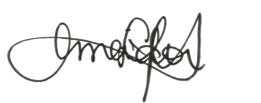 Aprovação do Colegiado de Curso (Regimento Geral da UFAC, Artigo 70, incisos II). Informar o fundamento regimental de elaboração e aprovação, indicando o dia da reunião do Colegiado de Curso que homologou o Plano de Curso. Exemplo: Plano de Curso elaborado nos termos do §2º, Art. 243 do Regimento Geral da Ufac, apreciado e homologado pelo Colegiado do Curso ............, em reunião realizada em ..... de ................ de ....... , conforme estabelecido no Regimento da Ufac, Art. 70, II.Rio Branco, 15 de maio de 2023Profa. Lucilene Ferreira de AlmeidaAprovação do Colegiado de Curso (Regimento Geral da UFAC, Artigo 70, incisos II). Informar o fundamento regimental de elaboração e aprovação, indicando o dia da reunião do Colegiado de Curso que homologou o Plano de Curso. Exemplo: Plano de Curso elaborado nos termos do §2º, Art. 243 do Regimento Geral da Ufac, apreciado e homologado pelo Colegiado do Curso ............, em reunião realizada em ..... de ................ de ....... , conforme estabelecido no Regimento da Ufac, Art. 70, II.Rio Branco, 15 de maio de 2023Profa. Lucilene Ferreira de AlmeidaAprovação do Colegiado de Curso (Regimento Geral da UFAC, Artigo 70, incisos II). Informar o fundamento regimental de elaboração e aprovação, indicando o dia da reunião do Colegiado de Curso que homologou o Plano de Curso. Exemplo: Plano de Curso elaborado nos termos do §2º, Art. 243 do Regimento Geral da Ufac, apreciado e homologado pelo Colegiado do Curso ............, em reunião realizada em ..... de ................ de ....... , conforme estabelecido no Regimento da Ufac, Art. 70, II.Rio Branco, 15 de maio de 2023Profa. Lucilene Ferreira de AlmeidaAprovação do Colegiado de Curso (Regimento Geral da UFAC, Artigo 70, incisos II). Informar o fundamento regimental de elaboração e aprovação, indicando o dia da reunião do Colegiado de Curso que homologou o Plano de Curso. Exemplo: Plano de Curso elaborado nos termos do §2º, Art. 243 do Regimento Geral da Ufac, apreciado e homologado pelo Colegiado do Curso ............, em reunião realizada em ..... de ................ de ....... , conforme estabelecido no Regimento da Ufac, Art. 70, II.Rio Branco, 15 de maio de 2023Profa. Lucilene Ferreira de AlmeidaAprovação do Colegiado de Curso (Regimento Geral da UFAC, Artigo 70, incisos II). Informar o fundamento regimental de elaboração e aprovação, indicando o dia da reunião do Colegiado de Curso que homologou o Plano de Curso. Exemplo: Plano de Curso elaborado nos termos do §2º, Art. 243 do Regimento Geral da Ufac, apreciado e homologado pelo Colegiado do Curso ............, em reunião realizada em ..... de ................ de ....... , conforme estabelecido no Regimento da Ufac, Art. 70, II.Rio Branco, 15 de maio de 2023Profa. Lucilene Ferreira de AlmeidaAprovação do Colegiado de Curso (Regimento Geral da UFAC, Artigo 70, incisos II). Informar o fundamento regimental de elaboração e aprovação, indicando o dia da reunião do Colegiado de Curso que homologou o Plano de Curso. Exemplo: Plano de Curso elaborado nos termos do §2º, Art. 243 do Regimento Geral da Ufac, apreciado e homologado pelo Colegiado do Curso ............, em reunião realizada em ..... de ................ de ....... , conforme estabelecido no Regimento da Ufac, Art. 70, II.Rio Branco, 15 de maio de 2023Profa. Lucilene Ferreira de AlmeidaAprovação do Colegiado de Curso (Regimento Geral da UFAC, Artigo 70, incisos II). Informar o fundamento regimental de elaboração e aprovação, indicando o dia da reunião do Colegiado de Curso que homologou o Plano de Curso. Exemplo: Plano de Curso elaborado nos termos do §2º, Art. 243 do Regimento Geral da Ufac, apreciado e homologado pelo Colegiado do Curso ............, em reunião realizada em ..... de ................ de ....... , conforme estabelecido no Regimento da Ufac, Art. 70, II.Rio Branco, 15 de maio de 2023Profa. Lucilene Ferreira de AlmeidaAprovação do Colegiado de Curso (Regimento Geral da UFAC, Artigo 70, incisos II). Informar o fundamento regimental de elaboração e aprovação, indicando o dia da reunião do Colegiado de Curso que homologou o Plano de Curso. Exemplo: Plano de Curso elaborado nos termos do §2º, Art. 243 do Regimento Geral da Ufac, apreciado e homologado pelo Colegiado do Curso ............, em reunião realizada em ..... de ................ de ....... , conforme estabelecido no Regimento da Ufac, Art. 70, II.Rio Branco, 15 de maio de 2023Profa. Lucilene Ferreira de AlmeidaAprovação do Colegiado de Curso (Regimento Geral da UFAC, Artigo 70, incisos II). Informar o fundamento regimental de elaboração e aprovação, indicando o dia da reunião do Colegiado de Curso que homologou o Plano de Curso. Exemplo: Plano de Curso elaborado nos termos do §2º, Art. 243 do Regimento Geral da Ufac, apreciado e homologado pelo Colegiado do Curso ............, em reunião realizada em ..... de ................ de ....... , conforme estabelecido no Regimento da Ufac, Art. 70, II.Rio Branco, 15 de maio de 2023Profa. Lucilene Ferreira de AlmeidaAprovação do Colegiado de Curso (Regimento Geral da UFAC, Artigo 70, incisos II). Informar o fundamento regimental de elaboração e aprovação, indicando o dia da reunião do Colegiado de Curso que homologou o Plano de Curso. Exemplo: Plano de Curso elaborado nos termos do §2º, Art. 243 do Regimento Geral da Ufac, apreciado e homologado pelo Colegiado do Curso ............, em reunião realizada em ..... de ................ de ....... , conforme estabelecido no Regimento da Ufac, Art. 70, II.Rio Branco, 15 de maio de 2023Profa. Lucilene Ferreira de Almeida